Maritime Bulk Liquids Transfer ProfileThis MBLT CFP defines the desired minimum state of cybersecurity by identifying the minimum set of Cybersecurity Framework Categories and Subcategories for each of the eight Mission Objectives required to conduct MBLT operations in a more secure manner. Appendix A is divided into a subsection for each of the eight Mission Objectives listed in Section 6.1, Table 6-1 of the profile overview document. Each Mission Objective subsection in Appendix A includes both a summary and detailed table of High and Moderate Priority Subcategory specifications in the Profile by Cybersecurity Framework Function and Category. Figure A-1 provides a legend that describes the layout of the detailed Profile content provided.Figure A-1. Appendix A Content Legend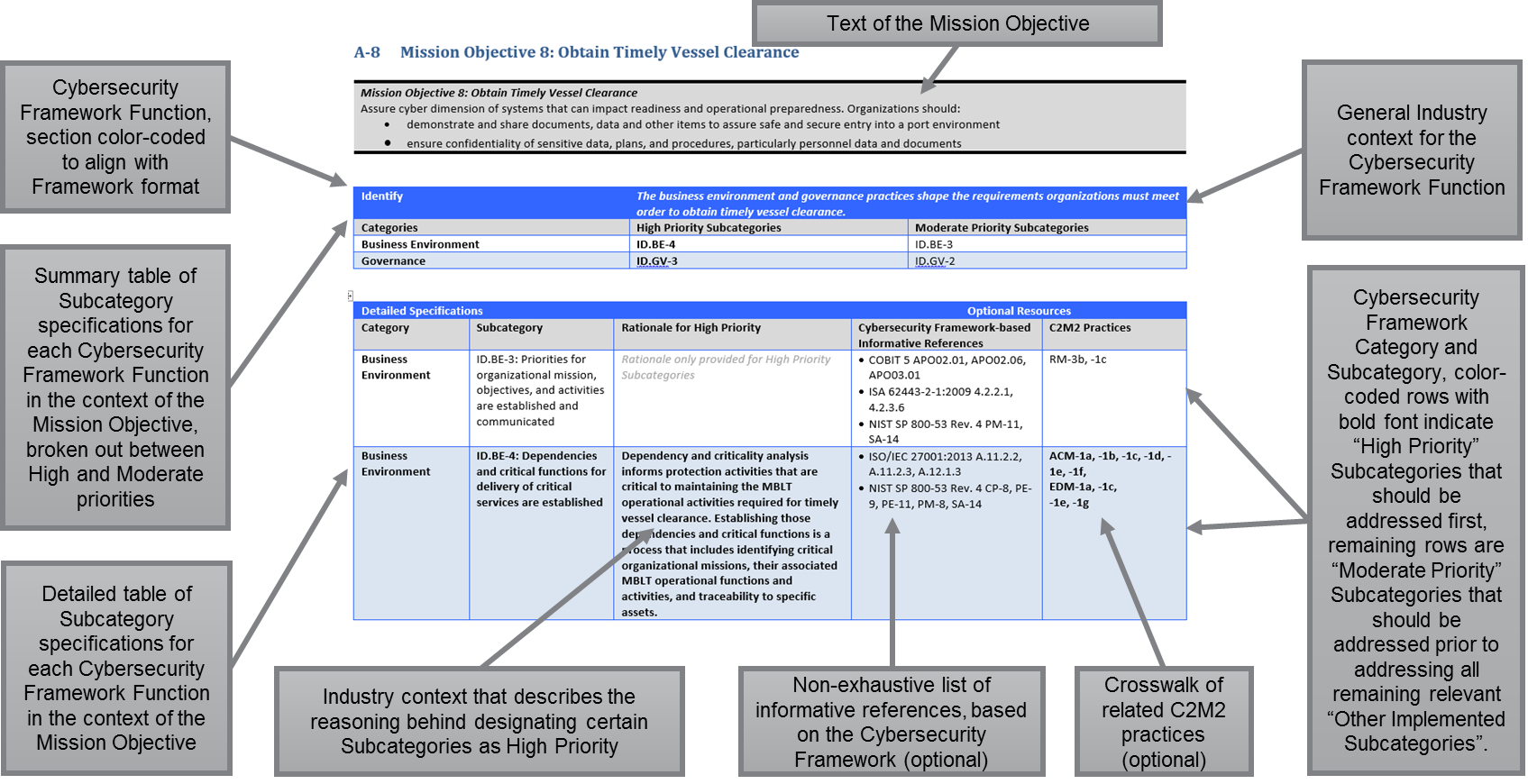 A-1	Mission Objective 1: Maintain Personnel SafetyA-2	Mission Objective 2: Maintain Environmental SafetyA-3	Mission Objective 3: Maintain Operational SecurityA-4	Mission Objective 4: Maintain PreparednessA-5	Mission Objective 5: Maintain Quality of ProductA-6	Mission Objective 6: Meet HR RequirementsA-7	Mission Objective 7: Pass Required Audits/InspectionsA-8	Mission Objective 8: Obtain Timely Vessel ClearanceMission Objective 1: Maintain Personnel SafetyCybersecurity-effect on process control systems impacts personnel safety. Organizations should:manage risks to the organization and industry using a structured processidentify and train personnel on interdependence of cybersecurity with operational responsibilitiesimplement Detect/Respond/Remediate activities where cybersecurity adversely affects personnel safetyIdentifyRisk assessments and risk management processes are the primary method used to identify procedures, technologies, and equipment that may impact the organization’s ability to maintain personnel safety.Risk assessments and risk management processes are the primary method used to identify procedures, technologies, and equipment that may impact the organization’s ability to maintain personnel safety.CategoriesHigh Priority SubcategoriesModerate Priority SubcategoriesRisk AssessmentID.RA-1, ID.RA-5, ID.RA-6ID.RA-2, ID.RA-3, ID.RA-4Risk Management StrategyID.RM-1ID.RM-2, ID.RM-3Detailed SpecificationsDetailed SpecificationsDetailed SpecificationsOptional ResourcesOptional ResourcesCategorySubcategoryRationale for High PriorityCybersecurity Framework-based Informative ReferencesC2M2 PracticesRisk AssessmentID.RA-1: Asset vulnerabilities are identified and documentedCybersecurity vulnerabilities in MBLT operations that are exploited can lead to unpredictable behaviors of control systems, including malfunctions that cause personnel safety issues ranging from minor harms to death. Identifying vulnerabilities for control systems assets, and understanding how those vulnerabilities may impact personnel safety, is the starting point for conducting realistic risk assessments and determining appropriate risk responses.CCS CSC 4COBIT 5 APO12.01, APO12.02, APO12.03, APO12.04ISA 62443-2-1:2009 4.2.3, 4.2.3.7, 4.2.3.9, 4.2.3.12ISO/IEC 27001:2013 A.12.6.1, A.18.2.3NIST SP 800-53 Rev. 4 CA-2, CA-7, CA-8, RA-3, RA-5, SA-5, SA-11, SI-2, SI-4, SI-5SA-1a, IR-1C, IAM-2a, -2b, -2c, 2d, 
-2e, -2f, -2g, -2hRisk AssessmentID.RA-2: Threat and vulnerability information is received from information sharing forums and sourcesRationale only provided for High Priority SubcategoriesISA 62443-2-1:2009 4.2.3, 4.2.3.9, 4.2.3.12ISO/IEC 27001:2013 A.6.1.4NIST SP 800-53 Rev. 4 PM-15, PM-16, SI-5TVM-1a, -1b, -2a, -2bRisk AssessmentID.RA-3: Threats, both internal and external, are identified and documentedRationale only provided for High Priority SubcategoriesCOBIT 5 APO12.01, APO12.02, APO12.03, APO12.04ISA 62443-2-1:2009 4.2.3, 4.2.3.9, 4.2.3.12NIST SP 800-53 Rev. 4 RA-3, SI-5, PM-12, PM-16TVM-1a, -1b, -1d, -1e, -1j, RM-2jRisk AssessmentID.RA-4: Potential business impacts and likelihoods are identifiedRationale only provided for High Priority SubcategoriesCOBIT 5 DSS04.02ISA 62443-2-1:2009 4.2.3, 4.2.3.9, 4.2.3.12NIST SP 800-53 Rev. 4 RA-2, RA-3, PM-9, PM-11, SA-14TVM-1d, -1f, -1c, 1iRisk AssessmentID.RA-5: Threats, vulnerabilities, likelihoods, and impacts are used to determine riskUnderstanding the threats and vulnerabilities related to the specific IT and OT technologies employed in the organization’s operating environment for MBLT operations, as well as how the unique combination(s) of them affect the organization’s risk posture, is necessary for conducting thorough and accurate risk assessments. Examining threats and vulnerabilities in the context of the organization’s particular operating environment produces a realistic picture of the likelihood of a risk being realized and the potential impacts that may affect personnel safety, and also provides input into monitoring plans.COBIT 5 APO12.02ISO/IEC 27001:2013 A.12.6.1NIST SP 800-53 Rev. 4 RA-2, RA-3, PM-16RM-1c, -2j, TVM-2mRisk AssessmentID.RA-6: Risk responses are identified and prioritizedIn order to protect personnel safety during maritime bulk liquid transport operations, risks that impact personnel safety must be identified as such, and those personnel safety implications must be considered in the prioritization given to risks in the organization’s risk response strategies. There are five basic types of responses to risk with some overlap in between: (i) accept; (ii) avoid; (iii) mitigate; (iv) share; and (v) transfer. For risks that impact personnel safety, “accept” may only be an appropriate option under limited circumstances.COBIT 5 APO12.05, APO13.02NIST SP 800-53 Rev. 4 PM-4, PM-9NIST SP 800-39RM-2e, 1c, -2j, TVM-1d, IR-3mRisk Management StrategyID.RM-1: Risk management processes are established, managed, and agreed to by organizational stakeholdersAddressing personnel safety risks during MBLT operations in accordance with risk management strategies requires clearly defined procedures and engaged stakeholders that understand their roles in executing risk management activities. Documenting activities and roles allows all stakeholders to: (i) come to a common understanding of the risks and risk management processes, (ii) collaboratively determine the most effective ways to integrate risk management processes into the operational environment, and (iii) understand the responsibilities for which they are held accountable.COBIT 5 APO12.04, APO12.05, APO13.02, BAI02.03, BAI04.02ISA 62443-2-1:2009 4.3.4.2NIST SP 800-53 Rev. 4 PM-9RM-2a, -2b, -1a, -1b, -2c, -2d, -2e, 2g, -3a, -3b, -3c, -3d, -1c, -1d, -1e, -2h, -2j, -3g, -3h, -3iRisk Management StrategyID.RM-2: Organizational risk tolerance is determined and clearly expressedRationale only provided for High Priority SubcategoriesCOBIT 5 APO12.06ISA 62443-2-1:2009 4.3.2.6.5NIST SP 800-53 Rev. 4 PM-9RM-1c, -1eRisk Management StrategyID.RM-3: The organization’s determination of risk tolerance is informed by its role in critical infrastructure and sector specific risk analysisRationale only provided for High Priority SubcategoriesNIST SP 800-53 Rev. 4 PM-8, PM-9, PM-11, SA-14RM-1b, -1cProtectAccess control, awareness and training, and maintenance were identified as the priority activities. Without access control knowledge of personnel’s location is inhibited. Without awareness and training personnel are not prepared to manage a personnel security incident. Without maintenance, systems will not be ready to deal with personnel safety issues.Access control, awareness and training, and maintenance were identified as the priority activities. Without access control knowledge of personnel’s location is inhibited. Without awareness and training personnel are not prepared to manage a personnel security incident. Without maintenance, systems will not be ready to deal with personnel safety issues.CategoriesHigh Priority SubcategoriesModerate Priority SubcategoriesAccess ControlN/APR.AC-5Awareness and TrainingPR.AT-5PR.AT-1, PR.AT-4MaintenanceN/APR.MA-1, PR.MA-2Detailed SpecificationsDetailed SpecificationsDetailed SpecificationsOptional ResourcesOptional ResourcesCategorySubcategoryRationale for High PriorityCybersecurity Framework-based Informative ReferencesC2M2 PracticesAccess ControlPR.AC-5: Network integrity is protected, incorporating network segregation where appropriateRationale only provided for High Priority SubcategoriesISA 62443-2-1:2009 4.3.3.4ISA 62443-3-3:2013 SR 3.1, SR 3.8ISO/IEC 27001:2013 A.13.1.1, A.13.1.3, A.13.2.1NIST SP 800-53 Rev. 4 AC-4, SC-7CPM-3a, -3b, -3b, -3dAwareness and TrainingPR.AT-1: All users are informed and trainedRationale only provided for High Priority SubcategoriesCCS CSC 9COBIT 5 APO07.03, BAI05.07ISA 62443-2-1:2009 4.3.2.4.2ISO/IEC 27001:2013 A.7.2.2NIST SP 800-53 Rev. 4 AT-2, PM-13WM-3a, -4a, -3b, -3c, -3d, -3g, -3h, -3iAwareness and TrainingPR.AT-4: Senior executives understand roles & responsibilitiesRationale only provided for High Priority SubcategoriesCCS CSC 9COBIT 5 APO07.03ISA 62443-2-1:2009 4.3.2.4.2ISO/IEC 27001:2013 A.6.1.1, A.7.2.2NIST SP 800-53 Rev. 4 AT-3, PM-13WM-1a, -1b, -1c, -1d, -1e, -1f, -1gAwareness and TrainingPR.AT-5: Physical and information security personnel understand roles & responsibilitiesPersonnel involved in MBLT operations must understand the policies and procedures that are in place to address IT and OT cybersecurity risks that may result in personnel safety issues in the context of their individual roles and responsibilities. While a full understanding of enterprise risk management and cybersecurity strategies is not necessary or even important for all job roles, personnel must understand how to prioritize responsibilities as needed.CCS CSC 9COBIT 5 APO07.03ISA 62443-2-1:2009 4.3.2.4.2ISO/IEC 27001:2013 A.6.1.1, A.7.2.2NIST SP 800-53 Rev. 4 AT-3, PM-13WM-1a, -1b, -1c, -1d, -1e, -1f, -1gMaintenancePR.MA-1: Maintenance and repair of organizational assets is performed and logged in a timely manner, with approved and controlled toolsRationale only provided for High Priority SubcategoriesCOBIT 5 BAI09.03ISA 62443-2-1:2009 4.3.3.3.7ISO/IEC 27001:2013 A.11.1.2, A.11.2.4, A.11.2.5NIST SP 800-53 Rev. 4 MA-2, MA-3, MA-5ACM-3b, -4c, -3fMaintenancePR.MA-2: Remote maintenance of organizational assets is approved, logged, and performed in a manner that prevents unauthorized accessRationale only provided for High Priority SubcategoriesCOBIT 5 DSS05.04ISA 62443-2-1:2009 4.3.3.6.5, 4.3.3.6.6, 4.3.3.6.7, 4.4.4.6.8ISO/IEC 27001:2013 A.11.2.4, A.15.1.1, A.15.2.1NIST SP 800-53 Rev. 4 MA-4SA-1a, IR-1C, IAM-2a, -2b, -2c, -2d, -2e, -2f, -2g, -2hDetectReal time awareness of monitoring systems, alerts is critical to personnel safetyReal time awareness of monitoring systems, alerts is critical to personnel safetyCategoriesHigh Priority SubcategoriesModerate Priority SubcategoriesSecurity Continuous MonitoringDE.CM-2, DE.CM-8DE.CM-1, DE.CM-3, DE.CM-4, DE.CM-7 Detailed Specifications Detailed Specifications Detailed SpecificationsOptional ResourcesOptional ResourcesCategorySubcategoryRationale for High PriorityCybersecurity Framework-based Informative ReferencesC2M2 PracticesSecurity Continuous MonitoringDE.CM-1: The network is monitored to detect potential cybersecurity eventsRationale only provided for High Priority SubcategoriesCCS CSC 14, 16COBIT 5 DSS05.07ISA 62443-3-3:2013 SR 6.2NIST SP 800-53 Rev. 4 AC-2, AU-12, CA-7, CM-3, SC-5, SC-7, SI-4SA-2a, -2b, -2e, -2f, -2g, -2i, TVM-1dSecurity Continuous MonitoringDE.CM-2: The physical environment is monitored to detect potential cybersecurity events Monitoring facilities and physical equipment, devices, systems, and other assets for access issues and other activities is one of the primary ways anomalies can lead to cybersecurity events that impact personnel safety are identified.ISA 62443-2-1:2009 4.3.3.3.8NIST SP 800-53 Rev. 4 CA-7, PE-3, PE-6, PE20SA-2a, -2b, -2e, -2iSecurity Continuous MonitoringDE.CM-3: Personnel activity is monitored to detect potential cybersecurity eventsRationale only provided for High Priority SubcategoriesISA 62443-3-3:2013 SR 6.2ISO/IEC 27001:2013 A.12.4.1NIST SP 800-53 Rev. 4 AC-2, AU-12, AU-13, CA-7, CM-10, CM-11SA-2a, -2b, -2e, -2iSecurity Continuous MonitoringDE.CM-4: Malicious code is detectedRationale only provided for High Priority SubcategoriesCCS CSC 5COBIT 5 DSS05.01ISA 62443-2-1:2009 4.3.4.3.8ISA 62443-3-3:2013 SR 3.2ISO/IEC 27001:2013 A.12.2.1NIST SP 800-53 Rev. 4 SI-3SA-2a, -2b, -2e, -2i, CPM-4aSecurity Continuous MonitoringDE.CM-7: Monitoring for unauthorized personnel, connections, devices, and software is performedRationale only provided for High Priority SubcategoriesNIST SP 800-53 Rev. 4 AU-12, CA-7, CM-3, CM-8, PE-3, PE-6, PE-20, SI-4SA-2a, -2b, -2e, -2f, -2g, -2i, TVM-1dSecurity Continuous MonitoringDE.CM-8: Vulnerability scans are performedVulnerability scanning proactively identifies weaknesses in IT or OT systems, system security procedures, internal controls, or other activities that could be exploited by a threat source to cause a cybersecurity event during MBLT operations, including cybersecurity events that impact personnel safety.COBIT 5 BAI03.10ISA 62443-2-1:2009 4.2.3.1, 4.2.3.7ISO/IEC 27001:2013 A.12.6.1NIST SP 800-53 Rev. 4 RA-5TVM-2e, -2i, -2j, -2k, RM-1cRespondProper response and communication plan development and utilization is critical in the response phase of maintaining personnel safetyProper response and communication plan development and utilization is critical in the response phase of maintaining personnel safetyCategoriesHigh Priority SubcategoriesModerate Priority SubcategoriesResponse PlanningN/ARS.RP-1CommunicationsRS.CO-1, RS.CO-4RS.CO-2, RS.CO-3Detailed SpecificationsDetailed SpecificationsDetailed SpecificationsOptional ResourcesOptional ResourcesCategorySubcategoryRationale for High PriorityCybersecurity Framework-based Informative ReferencesC2M2 PracticesResponse PlanningRS.RP-1: Response plan is executed during or after an eventRationale only provided for High Priority SubcategoriesCOBIT 5 BAI01.10CCS CSC 18ISA 62443-2-1:2009 4.3.4.5.1ISO/IEC 27001:2013 A.16.1.5NIST SP 800-53 Rev. 4 CP-2, CP-10, IR-4, IR8IR-3dCommunicationsRS.CO-1: Personnel know their roles and order of operations when a response is neededEffective and efficient response to a cybersecurity event requires that all IT and OT personnel know and understand their role prior to response activities commencing. For cybersecurity events that may impact personnel safety, timing can be critical. Failure to properly execute response procedures quickly, adequately, and in the correct order can result in issues ranging from minor harms to death.ISA 62443-2-1:2009 4.3.4.5.2, 4.3.4.5.3, 4.3.4.5.4ISO/IEC 27001:2013 A.6.1.1, A.16.1.1NIST SP 800-53 Rev. 4 CP-2, CP-3, IR-3, IR-8IR-3a, -5bCommunicationsRS.CO-2: Events are reported consistent with established criteriaRationale only provided for High Priority SubcategoriesISA 62443-2-1:2009 4.3.4.5.5ISO/IEC 27001:2013 A.6.1.3, A.16.1.2 • NIST SP 800-53 Rev. 4 AU-6, IR-6, IR-8IR-1a, IR-1bCommunicationsRS.CO-3: Information is shared consistent with response plansRationale only provided for High Priority SubcategoriesISA 62443-2-1:2009 4.3.4.5.2ISO/IEC 27001:2013 A.16.1.2NIST SP 800-53 Rev. 4 CA-2, CA-7, CP-2, IR4, IR-8, PE-6, RA-5, SI-4ISC-1a, -1b, -1c, -1d, IR-3d, -3i, 3lCommunicationsRS.CO-4: Coordination with stakeholders occurs consistent with response plansResponding to a cybersecurity event takes coordination across multiple parts of the business to ensure the right activities can be conducted at the right time. Response plans describe the minimum activities that must be coordinated between stakeholders for a successful response to a cybersecurity event. ISA 62443-2-1:2009 4.3.4.5.5NIST SP 800-53 Rev. 4 CP-2, IR-4, IR-8IR-3d, -5bRecoverRecovery plan development and utilization are critical to the recovery phase of maintaining personnel safetyRecovery plan development and utilization are critical to the recovery phase of maintaining personnel safetyCategoriesHigh Priority SubcategoriesModerate Priority SubcategoriesRecovery PlanningN/ARC.RP-1Detailed SpecificationsDetailed SpecificationsDetailed SpecificationsOptional ResourcesOptional ResourcesCategorySubcategoryRationale for High PriorityCybersecurity Framework-based Informative ReferencesC2M2 PracticesRecovery PlanningRC.RP-1: Recovery plan is executed during or after an eventRationale only provided for High Priority SubcategoriesCCS CSC 8COBIT 5 DSS02.05, DSS03.04ISO/IEC 27001:2013 A.16.1.5NIST SP 800-53 Rev. 4 CP-10, IR-4, IR-8IR-3b, -3d, -3o, -4kMission Objective 2: Maintain Environmental SafetyCybersecurity-effect on process control systems impacts environmental safety. Organizations should:manage risks to the organization and industry using a structured processidentify and train personnel on interdependence of cybersecurity with operational responsibilitiesmanage prominent and increasing role of automated systems in maintaining quality control of product during safe transportimplement Detect/Respond/Remediate activities where cybersecurity adversely affects environmental safetyIdentifyAsset management and risk assessment were seen as the most significant Categories in the Identify functional area of the Cybersecurity Framework.Asset management and risk assessment were seen as the most significant Categories in the Identify functional area of the Cybersecurity Framework.CategoriesHigh Priority SubcategoriesModerate Priority SubcategoriesAsset ManagementID.AM-1, ID.AM-5ID.AM-2Risk AssessmentN/AID.RA-1, ID.RA-3, ID.RA-4, ID.RA-5, ID.RA-6Detailed SpecificationsDetailed SpecificationsDetailed SpecificationsOptional ResourcesOptional ResourcesCategorySubcategoryRationale for High PriorityCybersecurity Framework-based Informative ReferencesC2M2 PracticesAsset ManagementID.AM-1: Physical devices and systems within the organization are inventoriedMaintaining a current inventory of the physical devices and systems that support MBLT operations provides the foundation for identifying and prioritizing assets that have environmental safety impacts.CCS CSC 1COBIT 5 BAI09.01, BAI09.02ISA 62443-2-1:2009 4.2.3.4ISA 62443-3-3:2013 SR 7.8ISO/IEC 27001:2013 A.8.1.1, A.8.1.2NIST SP 800-53 Rev. 4 CM-8ACM-1a, -1c, -1e, -1fAsset ManagementID.AM-2: Software platforms and applications within the organization are inventoriedRationale only provided for High Priority SubcategoriesCCS CSC 2COBIT 5 BAI09.01, BAI09.02, BAI09.05ISA 62443-2-1:2009 4.2.3.4ISA 62443-3-3:2013 SR 7.8ISO/IEC 27001:2013 A.8.1.1, A.8.1.2NIST SP 800-53 Rev. 4 CM-8ACM-1a, -1c, -1e, -1fAsset ManagementID.AM-5: Resources (e.g., hardware, devices, data, and software) are prioritized based on their classification, criticality, and business valuePotential environmental safety impacts of MBLT operations resources are necessary factors to consider when prioritizing resources. Resource prioritization informs how Cybersecurity Framework functions are performed with a strong emphasis on protection activities. Regular reviews and updates to resource prioritization based on changes to the device and system inventory support organizations in focusing expenditures where they are most impactful.COBIT 5 APO03.03, APO03.04, BAI09.02ISA 62443-2-1:2009 4.2.3.6ISO/IEC 27001:2013 A.8.2.1NIST SP 800-53 Rev. 4 CP-2, RA-2, SA-14ACM-1a, -1b, -1c, -1dRisk AssessmentID.RA-1: Asset vulnerabilities are identified and documentedRationale only provided for High Priority SubcategoriesCCS CSC 4COBIT 5 APO12.01, APO12.02, APO12.03, APO12.04ISA 62443-2-1:2009 4.2.3, 4.2.3.7, 4.2.3.9, 4.2.3.12ISO/IEC 27001:2013 A.12.6.1, A.18.2.3NIST SP 800-53 Rev. 4 CA-2, CA-7, CA-8, RA-3, RA-5, SA-5, SA-11, SI-2, SI-4, SI-5TVM-2a, -2b, -2d, -2e, -2f, -2i, -2j, -2k, -2l, 
-2mRisk AssessmentID.RA-3: Threats, both internal and external, are identified and documentedRationale only provided for High Priority SubcategoriesCOBIT 5 APO12.01, APO12.02, APO12.03, APO12.04ISA 62443-2-1:2009 4.2.3, 4.2.3.9, 4.2.3.12NIST SP 800-53 Rev. 4 RA-3, SI-5, PM-12, PM-16TVM-1a, -1b, -1d, -1e, 1j, RM-2jRisk AssessmentID.RA-4: Potential business impacts and likelihoods are identifiedRationale only provided for High Priority SubcategoriesCOBIT 5 DSS04.02ISA 62443-2-1:2009 4.2.3, 4.2.3.9, 4.2.3.12 • NIST SP 800-53 Rev. 4 RA-2, RA-3, PM-9, PM-11, SA-14TVM-1d, -1f, -1c, 1iRisk AssessmentID.RA-5: Threats, vulnerabilities, likelihoods, and impacts are used to determine riskRationale only provided for High Priority SubcategoriesCOBIT 5 APO12.02ISO/IEC 27001:2013 A.12.6.1NIST SP 800-53 Rev. 4 RA-2, RA-3, PM-16RM-1c, -2j, TVM-2mRisk AssessmentID.RA-6: Risk responses are identified and prioritizedRationale only provided for High Priority SubcategoriesCOBIT 5 APO12.05, APO13.02 NIST SP 800-53 Rev. 4 PM-4, PM-9RM-2e, 1c, -2j, TVM-1d, IR-3mProtectTraining, good maintenance programs and proper deployment of protective technology are critical to maintaining environmental safetyTraining, good maintenance programs and proper deployment of protective technology are critical to maintaining environmental safetyCategoriesHigh Priority SubcategoriesModerate Priority SubcategoriesAwareness and TrainingN/APR.AT-1, PR.AT-3, PR.AT-4, PR.AT-5MaintenanceN/APR.MA-1, PR.MA-2Protective TechnologyPR.PT-4PR.PT-1Detailed SpecificationsDetailed SpecificationsDetailed SpecificationsOptional ResourcesOptional ResourcesCategorySubcategoryRationale for High PriorityCybersecurity Framework-based Informative ReferencesC2M2 PracticesAwareness and TrainingPR.AT-1: All users are informed and trainedRationale only provided for High Priority SubcategoriesCCS CSC 9COBIT 5 APO07.03, BAI05.07ISA 62443-2-1:2009 4.3.2.4.2ISO/IEC 27001:2013 A.7.2.2NIST SP 800-53 Rev. 4 AT-2, PM-13WM-3a, -4a, -3b, -3c, -3d, -3g, -3h, -3iAwareness and TrainingPR.AT-3: Third-party stakeholders (e.g., suppliers, customers, partners) understand roles & responsibilitiesRationale only provided for High Priority SubcategoriesCCS CSC 9COBIT 5 APO07.03, APO10.04, APO10.05ISA 62443-2-1:2009 4.3.2.4.2ISO/IEC 27001:2013 A.6.1.1, A.7.2.2NIST SP 800-53 Rev. 4 PS-7, SA-9WM-1a, -1b, -1c, -1d,-1e, -1f, -1gAwareness and TrainingPR.AT-4: Senior executives understand roles & responsibilitiesRationale only provided for High Priority SubcategoriesCCS CSC 9COBIT 5 APO07.03ISA 62443-2-1:2009 4.3.2.4.2ISO/IEC 27001:2013 A.6.1.1, A.7.2.2NIST SP 800-53 Rev. 4 AT-3, PM-13WM-1a, -1b, -1c, -1d, -1e, -1f, -1gAwareness and TrainingPR.AT-5: Physical and information security personnel understand roles & responsibilitiesRationale only provided for High Priority SubcategoriesCCS CSC 9COBIT 5 APO07.03ISA 62443-2-1:2009 4.3.2.4.2ISO/IEC 27001:2013 A.6.1.1, A.7.2.2NIST SP 800-53 Rev. 4 AT-3, PM-13WM-1a, -1b, -1c, -1d, -1e, -1f, -1gMaintenancePR.MA-1: Maintenance and repair of organizational assets is performed and logged in a timely manner, with approved and controlled toolsRationale only provided for High Priority SubcategoriesCOBIT 5 BAI09.03ISA 62443-2-1:2009 4.3.3.3.7ISO/IEC 27001:2013 A.11.1.2, A.11.2.4, A.11.2.5NIST SP 800-53 Rev. 4 MA-2, MA-3, MA-5ACM-3b, -4c, -3fMaintenancePR.MA-2: Remote maintenance of organizational assets is approved, logged, and performed in a manner that prevents unauthorized accessRationale only provided for High Priority SubcategoriesCOBIT 5 DSS05.04ISA 62443-2-1:2009 4.3.3.6.5, 4.3.3.6.6, 4.3.3.6.7, 4.4.4.6.8ISO/IEC 27001:2013 A.11.2.4, A.15.1.1, A.15.2.1NIST SP 800-53 Rev. 4 MA-4SA-1a, IR-1c, IAM-2a, -2b, -2c, -2d,
-2e, -2f, -2g, -2hProtective TechnologyPR.PT-1: Audit/log records are determined, documented, implemented, and reviewed in accordance with policyRationale only provided for High Priority SubcategoriesCCS CSC 14COBIT 5 APO11.04ISA 62443-2-1:2009 4.3.3.3.9, 4.3.3.5.8, 4.3.4.4.7, 4.4.2.1, 4.4.2.2, 4.4.2.4ISA 62443-3-3:2013 SR 2.8, SR 2.9, SR 2.10, SR 2.11, SR 2.12ISO/IEC 27001:2013 A.12.4.1, A.12.4.2, A.12.4.3, A.12.4.4, A.12.7.1NIST SP 800-53 Rev. 4 AU FamilySA-1a, -2a, -1b, -1c, 
-2e, -4a, -1d, -1e, -3d, -4e, -4f, -4gProtective TechnologyPR.PT-4: Communications and control networks are protectedCommunications and control networks provide logical, non-local access to MBLT operations assets. This access is capable of providing useful operational and management capabilities, and can also be a source of great vulnerability if not well protected. Unauthorized access to communications and control networks may result in assets being manipulated in unpredictable ways, potentially resulting in environmental safety issues.CCS CSC 7COBIT 5 DSS05.02, APO13.01ISA 62443-3-3:2013 SR 3.1, SR 3.5, SR 3.8, SR 4.1, SR 4.3, SR 5.1, SR 5.2, SR 5.3, SR 7.1, SR 7.6ISO/IEC 27001:2013 A.13.1.1, A.13.2.1NIST SP 800-53 Rev. 4 AC-4, AC-17, AC-18, CP-8, SC-7CPM-3a, -3b, -3c, -3dDetectEarly detection of anomalies and events is critical to maintaining environmental safetyEarly detection of anomalies and events is critical to maintaining environmental safetyCategoriesHigh Priority SubcategoriesModerate Priority SubcategoriesAnomalies and EventsN/ADE.AE-4, DE.AE-5 Detailed Specifications Detailed Specifications Detailed SpecificationsOptional ResourcesOptional ResourcesOptional ResourcesCategorySubcategoryRationale for High PriorityCybersecurity Framework-based Informative ReferencesCybersecurity Framework-based Informative ReferencesC2M2 PracticesAnomalies and EventsDE.AE-4: Impact of events is determinedRationale only provided for High Priority SubcategoriesCOBIT 5 APO12.06NIST SP 800-53 Rev. 4 CP-2, IR-4, RA-3, SI 4IR-2b, -2d, -2g, TVM-1d, RM-2jIR-2b, -2d, -2g, TVM-1d, RM-2jAnomalies and EventsDE.AE-5: Incident alert thresholds are establishedRationale only provided for High Priority SubcategoriesCOBIT 5 APO12.06ISA 62443-2-1:2009 4.2.3.10NIST SP 800-53 Rev. 4 IR-4, IR-5, IR-8IR-2a, -2d, 2g, -2j, TVM-1d,SA-1d, RM-2jIR-2a, -2d, 2g, -2j, TVM-1d,SA-1d, RM-2jRespondProper response and communication plan development and utilization is critical in the response phase of maintaining environmental safetyProper response and communication plan development and utilization is critical in the response phase of maintaining environmental safetyCategoriesHigh Priority SubcategoriesModerate Priority SubcategoriesResponse PlanningN/ARS.RP-1Detailed SpecificationsDetailed SpecificationsDetailed SpecificationsOptional ResourcesOptional ResourcesCategorySubcategoryRationale for High PriorityCybersecurity Framework-based Informative ReferencesC2M2 PracticesResponse PlanningRS.RP-1: Response plan is executed during or after an eventRationale only provided for High Priority SubcategoriesCOBIT 5 BAI01.10CCS CSC 18ISA 62443-2-1:2009 4.3.4.5.1ISO/IEC 27001:2013 A.16.1.5NIST SP 800-53 Rev. 4 CP-2, CP-10, IR-4, IR8IR-3dRecoverProper recovery planning is critical to mitigations when maintaining environmental safetyProper recovery planning is critical to mitigations when maintaining environmental safetyCategoriesHigh Priority SubcategoriesModerate Priority SubcategoriesRecovery PlanningN/ARC.RP-1Detailed SpecificationsDetailed SpecificationsDetailed SpecificationsOptional ResourcesOptional ResourcesCategorySubcategoryRationale for High PriorityCybersecurity Framework-based Informative ReferencesC2M2 PracticesRecovery PlanningRC.RP-1: Recovery plan is executed during or after an eventRationale only provided for High Priority SubcategoriesCCS CSC 8COBIT 5 DSS02.05, DSS03.04ISO/IEC 27001:2013 A.16.1.5NIST SP 800-53 Rev. 4 CP-10, IR-4, IR-8IR-3b, -3d, -3o, -4kMission Objective 3: Maintain Operational SecurityCybersecurity-effect on security control systems impacts operational safety and security. Organizations should:manage risks to the organization and industry using a structured processidentify and train personnel on interdependence of cybersecurity with operational responsibilitiesmanage prominent and increasing role of automated systems in maintaining physical control of infrastructureimplement Detect/Respond/Remediate activities where cybersecurity adversely affects safety and securityIdentifyProper risk assessment is critical to maintaining operational securityProper risk assessment is critical to maintaining operational securityCategoriesHigh Priority SubcategoriesModerate Priority SubcategoriesRisk AssessmentID.RA-5ID.RA-1Detailed SpecificationsDetailed SpecificationsDetailed SpecificationsOptional ResourcesOptional ResourcesCategorySubcategoryRationale for High PriorityCybersecurity Framework-based Informative ReferencesC2M2 PracticesRisk AssessmentID.RA-1: Asset vulnerabilities are identified and documentedRationale only provided for High Priority SubcategoriesCCS CSC 4COBIT 5 APO12.01, APO12.02, APO12.03, APO12.04ISA 62443-2-1:2009 4.2.3, 4.2.3.7, 4.2.3.9, 4.2.3.12ISO/IEC 27001:2013 A.12.6.1, A.18.2.3NIST SP 800-53 Rev. 4 CA-2, CA-7, CA-8, RA-3, RA-5, SA-5, SA-11, SI-2, SI-4, SI-5TVM-2a, -2b, -2d, -2e, -2f, -2i, -2j, -2k, -2l, -2m, RM-1c, -2j Risk AssessmentID.RA-5: Threats, vulnerabilities, likelihood, and impacts are used to determine riskUnderstanding the threats and vulnerabilities related to the specific IT and OT technologies employed in the organization’s operating environment for MBLT operations as well as how the unique combination(s) of them affect the organization’s risk posture is necessary for conducting thorough and accurate risk assessments. Examining threats and vulnerabilities in the context of the organization’s particular operating environment produces a realistic picture of the likelihood of a risk being realized and the potential impacts that may affect operational security, and also provides input into monitoring plans.COBIT 5 APO12.02ISO/IEC 27001:2013 A.12.6.1NIST SP 800-53 Rev. 4 RA-2, RA-3, PM-16RM-1c, -2j, TVM-2mProtectProper risk assessment is critical to maintaining operational securityProper risk assessment is critical to maintaining operational securityCategoriesHigh Priority SubcategoriesModerate Priority SubcategoriesAccess ControlPR.AC-2PR.AC-1, PR.AC-4, PR.AC-5Awareness and TrainingPR.AT-5PR.AT-1, PR.AT-4Information Protection Processes & ProceduresPR.IP-7, PR.IP-10, PR.IP-11PR.IP-1, PR.IP-4, PR.IP-5MaintenancePR.MA-1PR.MA-2Protective TechnologyPR.PT-4PR.PT-1, PR.PT-3Detailed SpecificationsDetailed SpecificationsDetailed SpecificationsOptional ResourcesOptional ResourcesCategorySubcategoryRationale for High PriorityCybersecurity Framework-based Informative ReferencesC2M2 PracticesAccess ControlPR.AC-1: Identities and credentials are managed for authorized devices and usersRationale only provided for High Priority SubcategoriesCCS CSC 16COBIT 5 DSS05.04, DSS06.03ISA 62443-2-1:2009 4.3.3.5.1ISA 62443-3-3:2013 SR 1.1, SR 1.2, SR 1.3, SR 1.4, SR 1.5, SR 1.7, SR 1.8, SR 1.9ISO/IEC 27001:2013 A.9.2.1, A.9.2.2, A.9.2.4, A.9.3.1, A.9.4.2, A.9.4.3NIST SP 800-53 Rev. 4 AC-2, IA FamilyIAM-1a, -1b, -1c, -1d, 
-1e, -1f, -1g, RM-1cAccess ControlPR.AC-2: Physical access to assets is managed and protectedPhysical access to MBLT operations assets may allow manipulation of those assets in a way that disrupts operations, including disabling an asset and halting operations. Operational harms may range from minor inconvenience to operations to large-scale industry-wide impacts, and may lead to issues that span other Mission Objectives, such as Maintaining Personnel Safety and Maintaining Environmental Safety.COBIT 5 DSS01.04, DSS05.05ISA 62443-2-1:2009 4.3.3.3.2, 4.3.3.3.8ISO/IEC 27001:2013 A.11.1.1, A.11.1.2, A.11.1.4, A.11.1.6, A.11.2.3NIST SP 800-53 Rev. 4 PE-2, PE-3, PE-4, PE5, PE-6, PE-9IAM-2a, -2b, -2c, -2d, 
-2e, -2f, -2gAccess ControlPR.AC-4: Access permissions are managed, incorporating the principles of least privilege and separation of dutiesRationale only provided for High Priority SubcategoriesCCS CSC 12, 15ISA 62443-2-1:2009 4.3.3.7.3ISA 62443-3-3:2013 SR 2.1ISO/IEC 27001:2013 A.6.1.2, A.9.1.2, A.9.2.3, A.9.4.1, A.9.4.4NIST SP 800-53 Rev. 4 AC-2, AC-3, AC-5, AC-6, AC-16IAM-2dAccess ControlPR.AC-5: Network integrity is protected, incorporating network segregation where appropriateRationale only provided for High Priority SubcategoriesISA 62443-2-1:2009 4.3.3.4ISA 62443-3-3:2013 SR 3.1, SR 3.8ISO/IEC 27001:2013 A.13.1.1, A.13.1.3, A.13.2.1NIST SP 800-53 Rev. 4 AC-4, SC-7CPM-3a, -3b, -3c, -3dAwareness and TrainingPR.AT-1: All users are informed and trainedRationale only provided for High Priority SubcategoriesCCS CSC 9COBIT 5 APO07.03, BAI05.07ISA 62443-2-1:2009 4.3.2.4.2ISO/IEC 27001:2013 A.7.2.2NIST SP 800-53 Rev. 4 AT-2, PM-13WM-3a, -3b, -3c, -3d, -3g, -3h, -4aAwareness and TrainingPR.AT-4: Senior executives understand roles & responsibilitiesRationale only provided for High Priority SubcategoriesCCS CSC 9COBIT 5 APO07.03ISA 62443-2-1:2009 4.3.2.4.2ISO/IEC 27001:2013 A.6.1.1, A.7.2.2NIST SP 800-53 Rev. 4 AT-3, PM-13WM-1a, -1b, -1c, -1d, -1e, -1f, -1gAwareness and TrainingPR.AT-5: Physical and information security personnel understand roles & responsibilitiesPersonnel involved in MBLT operations must understand the policies and procedures that are in place to address IT and OT cybersecurity risks that may result in operational security issues in the context of their individual roles and responsibilities. While a full understanding of enterprise risk management and cybersecurity strategies is not necessary or even important for all job roles, personnel must understand how to prioritize responsibilities as needed.CCS CSC 9COBIT 5 APO07.03ISA 62443-2-1:2009 4.3.2.4.2ISO/IEC 27001:2013 A.6.1.1, A.7.2.2NIST SP 800-53 Rev. 4 AT-3, PM-13WM-1a, -1b, -1c, -1d, -1e, -1f, -1gInformation Protection Processes & ProceduresPR.IP-1: A baseline configuration of information technology/industrial control systems is created and maintainedRationale only provided for High Priority SubcategoriesCCS CSC 3, 10COBIT 5 BAI10.01, BAI10.02, BAI10.03, BAI10.05ISA 62443-2-1:2009 4.3.4.3.2, 4.3.4.3.3ISA 62443-3-3:2013 SR 7.6ISO/IEC 27001:2013 A.12.1.2, A.12.5.1, A.12.6.2, A.14.2.2, A.14.2.3, A.14.2.4NIST SP 800-53 Rev. 4 CM-2, CM-3, CM-4, CM-5, CM-6, CM-7, CM-9, SA-10ACM-2a, -2b, -2c, -2d, -2eInformation Protection Processes & ProceduresPR.IP-4: Backups of information are conducted, maintained, and tested periodicallyRationale only provided for High Priority SubcategoriesCOBIT 5 APO13.01ISA 62443-2-1:2009 4.3.4.3.9ISA 62443-3-3:2013 SR 7.3, SR 7.4ISO/IEC 27001:2013 A.12.3.1, A.17.1.2A.17.1.3, A.18.1.3NIST SP 800-53 Rev. 4 CP-4, CP-6, CP-9IR-4a, -4bInformation Protection Processes & ProceduresPR.IP-5: Policy and regulations regarding the physical operating environment for organizational assets are metRationale only provided for High Priority SubcategoriesCOBIT 5 DSS01.04, DSS05.05ISA 62443-2-1:2009 4.3.3.3.1 4.3.3.3.2, 4.3.3.3.3, 4.3.3.3.5, 4.3.3.3.6ISO/IEC 27001:2013 A.11.1.4, A.11.2.1, A.11.2.2, A.11.2.3NIST SP 800-53 Rev. 4 PE-10, PE-12, PE-13, PE-14, PE-15, PE-18ACM-4f, RM-3fInformation Protection Processes & ProceduresPR.IP-7: Protection processes are continuously improvedRegularly examining the effectiveness and efficiency of protection processes provides organizations with valuable feedback regarding how their cybersecurity efforts to protect MBLT operations assets are performing, and where improvements need to be made over time as problems or improved practices are identified. Additionally, the threat environment for MBLT operations may continue to evolve even when organizations do not make signification changes to IT and OT assets (e.g., new vulnerabilities for an existing technology may be discovered). COBIT 5 APO11.06, DSS04.05ISA 62443-2-1:2009 4.4.3.1, 4.4.3.2, 4.4.3.3, 4.4.3.4, 4.4.3.5, 4.4.3.6, 4.4.3.7, 4.4.3.8NIST SP 800-53 Rev. 4 CA-2, CA-7, CP-2, IR-8, PL-2, PM-6CPM-1gInformation Protection Processes & ProceduresPR.IP-10: Response and recovery plans are testedPeriodically testing response and recovery plans for MBLT operations helps organizations determine the effectiveness of the plans and identify any necessary improvements as the environment changes over time. Testing response and recovery plans prior to invoking them during a real cybersecurity event provides stakeholders experience executing the plans in a collaborative learning environment so that they are more practiced when implementing the plans during real-time response and recovery efforts, increasing the organization’s chances of more effectively restoring operational security efficiently and effectively.ISA 62443-2-1:2009 4.3.2.5.7, 4.3.4.5.11ISA 62443-3-3:2013 SR 3.3ISO/IEC 27001:2013 A.17.1.3NIST SP 800-53 Rev.4 CP-4, IR-3, PM-14IR-3e, -4f, -3k, -4i, -4jInformation Protection Processes & ProceduresPR.IP-11: Cybersecurity is included in human resource practices (e.g. deprovisioning, personnel screening)MBLT operations rely on personnel to operate and maintain IT and OT assets. Including cybersecurity in human resources practices helps ensure that the right people have access to the right access at the right times through activities, such as: screening personnel against applicable safety and knowledge conditions, provisioning and deprovisioning access to assets based on role changes, terminating access when no longer required, and holding personnel accountable for understanding and meeting their operational security-related roles and responsibilities. Including cybersecurity in human resource practices also provides an avenue for enforcing training requirements and employing formal sanctions for failing to comply with operational security-related policies and procedures.COBIT 5 APO07.01, APO07.02, APO07.03, APO07.04, APO07.05ISA 62443-2-1:2009 4.3.3.2.1, 4.3.3.2.2, 4.3.3.2.3ISO/IEC 27001:2013 A.7.1.1, A.7.3.1, A.8.1.4NIST SP 800-53 Rev. 4 PS FamilyWM-2a, -2b, -2c, -2d, -2e, -2f, -2g, -2hMaintenancePR.MA-1: Maintenance and repair of organizational assets is performed and logged in a timely manner, with approved and controlled toolsProperly maintaining MBLT assets safeguards against preventable issues that could impact operational safety. Managing maintenance through a defined approval process and with controlled tools protects the organization from introducing unnecessary risks, such as performing maintenance during a time that impacts other assets, changing implemented controls in a way that renders them ineffective, running tools that have not been scanned for malicious activity, or allowing access to unescorted and/or unauthorized individuals.COBIT 5 BAI09.03ISA 62443-2-1:2009 4.3.3.3.7ISO/IEC 27001:2013 A.11.1.2, A.11.2.4, A.11.2.5NIST SP 800-53 Rev. 4 MA-2, MA-3, MA-5ACM-3b, -4c, -3fMaintenancePR.MA-2: Remote maintenance of organizational assets is approved, logged, and performed in a manner that prevents unauthorized accessRationale only provided for High Priority SubcategoriesCOBIT 5 DSS05.04ISA 62443-2-1:2009 4.3.3.6.5, 4.3.3.6.6, 4.3.3.6.7, 4.4.4.6.8ISO/IEC 27001:2013 A.11.2.4, A.15.1.1, A.15.2.1NIST SP 800-53 Rev. 4 MA-4SA-1a, IR-1c, IAM-2a, -2b, -2c, -2d, 
-2f, -2g, -2hProtective TechnologyPR.PT-1: Audit/log records are determined, documented, implemented, and reviewed in accordance with policyRationale only provided for High Priority SubcategoriesCCS CSC 14COBIT 5 APO11.04ISA 62443-2-1:2009 4.3.3.3.9, 4.3.3.5.8, 4.3.4.4.7, 4.4.2.1, 4.4.2.2, 4.4.2.4ISA 62443-3-3:2013 SR 2.8, SR 2.9, SR 2.10, SR 2.11, SR 2.12ISO/IEC 27001:2013 A.12.4.1, A.12.4.2, A.12.4.3, A.12.4.4, A.12.7.1NIST SP 800-53 Rev. 4 AU FamilySA-1a, -2a, 1b, -1c, -2e, -4a, -1d, -1e, -3d, -4e, -4f, -4gProtective TechnologyPR.PT-3: Access to systems and assets is controlled, incorporating the principle of least functionalityRationale only provided for High Priority SubcategoriesCOBIT 5 DSS05.02ISA 62443-2-1:2009 4.3.3.5.1, 4.3.3.5.2, 4.3.3.5.3, 4.3.3.5.4, 4.3.3.5.5, 4.3.3.5.6, 4.3.3.5.7, 4.3.3.5.8, 4.3.3.6.1, 4.3.3.6.2, 4.3.3.6.3, 4.3.3.6.4, 4.3.3.6.5, 4.3.3.6.6, 4.3.3.6.7, 4.3.3.6.8, 4.3.3.6.9, 4.3.3.7.1, 4.3.3.7.2, 4.3.3.7.3, 4.3.3.7.4ISA 62443-3-3:2013 SR 1.1, SR 1.2, SR 1.3, SR 1.4, SR 1.5, SR 1.6, SR 1.7, SR 1.8, SR 1.9, SR 1.10, SR 1.11, SR 1.12, SR 1.13, SR 2.1, SR 2.2, SR 2.3, SR 2.4, SR 2.5, SR 2.6, SR 2.7ISO/IEC 27001:2013 A.9.1.2NIST SP 800-53 Rev. 4 AC-3, CM-7IAM-2a, -2b, 2c, -2d, -2e, -2f, -2g, -2h, -2iProtective TechnologyPR.PT-4: Communications and control networks are protectedCommunications and control networks provide logical, non-local access to MBLT operations assets. This access is capable of providing useful operational and management capabilities, and can also be a source of great vulnerability if not well protected. Unauthorized access to communications and control networks may result in assets being manipulated in unpredictable ways, potentially resulting in operational security issues.CCS CSC 7COBIT 5 DSS05.02, APO13.01ISA 62443-3-3:2013 SR 3.1, SR 3.5, SR 3.8, SR 4.1, SR 4.3, SR 5.1, SR 5.2, SR 5.3, SR 7.1, SR 7.6ISO/IEC 27001:2013 A.13.1.1, A.13.2.1NIST SP 800-53 Rev. 4 AC-4, AC-17, AC-18, CP-8, SC-7CPM-3a, -3b, -3c, -3dDetectHaving robust detection processes which continuously monitor sensors and alarms for anomalies and events are critical to maintaining operational safety.Having robust detection processes which continuously monitor sensors and alarms for anomalies and events are critical to maintaining operational safety.CategoriesHigh Priority SubcategoriesModerate Priority SubcategoriesAnomalies and EventsDE.AE-1DE.AE-2, DE.AE-5Security Continuous MonitoringDE.CM-7DE.CM-1, DE.CM-2, DE.CM-3, DE.CM-4, DE.CM-6, DE.CM-8Detection ProcessesDE.DP-2DE.DP-1, DE.DP-2, DE-DP-3, DE.DP-4, DE.DP-5Detailed SpecificationsDetailed SpecificationsDetailed SpecificationsOptional ResourcesOptional ResourcesOptional ResourcesOptional ResourcesOptional ResourcesCategorySubcategoryRationale for High PriorityCybersecurity Framework-based Informative ReferencesC2M2 PracticesC2M2 PracticesAnomalies and EventsDE.AE-1: A baseline of network operations and expected data flows for users and systems is established and managedUnderstanding the baseline of network operations and expected data flows during typical MBLT operations supports operational security by providing a means of comparing current activities against expectations in order to identify anomalies or other events that may require analysis and response.COBIT 5 DSS03.01ISA 62443-2-1:2009 4.4.3.3NIST SP 800-53 Rev. 4 AC-4, CA-3, CM-2, SI-4COBIT 5 DSS03.01ISA 62443-2-1:2009 4.4.3.3NIST SP 800-53 Rev. 4 AC-4, CA-3, CM-2, SI-4SA-2aSA-2aAnomalies and EventsDE.AE-2: Detected events are analyzed to understand attack targets and methodsRationale only provided for High Priority SubcategoriesISA 62443-2-1:2009 4.3.4.5.6, 4.3.4.5.7, 4.3.4.5.8ISA 62443-3-3:2013 SR 2.8, SR 2.9, SR 2.10, SR 2.11, SR 2.12, SR 3.9, SR 6.1, SR 6.2ISO/IEC 27001:2013 A.16.1.1, A.16.1.4NIST SP 800-53 Rev. 4 AU-6, CA-7, IR-4, SI4ISA 62443-2-1:2009 4.3.4.5.6, 4.3.4.5.7, 4.3.4.5.8ISA 62443-3-3:2013 SR 2.8, SR 2.9, SR 2.10, SR 2.11, SR 2.12, SR 3.9, SR 6.1, SR 6.2ISO/IEC 27001:2013 A.16.1.1, A.16.1.4NIST SP 800-53 Rev. 4 AU-6, CA-7, IR-4, SI4IR-1f, -2l, 3hIR-1f, -2l, 3hAnomalies and EventsDE.AE-5: Incident alert thresholds are establishedRationale only provided for High Priority SubcategoriesCOBIT 5 APO12.06ISA 62443-2-1:2009 4.2.3.10NIST SP 800-53 Rev. 4 IR-4, IR-5, IR-8COBIT 5 APO12.06ISA 62443-2-1:2009 4.2.3.10NIST SP 800-53 Rev. 4 IR-4, IR-5, IR-8IR-2a, -2d, -2g, TVM-1d, SA-2d, RM-2jIR-2a, -2d, -2g, TVM-1d, SA-2d, RM-2jSecurity Continuous MonitoringDE.CM-1: The network is monitored to detect potential cybersecurity eventsRationale only provided for High Priority SubcategoriesCCS CSC 14, 16COBIT 5 DSS05.07ISA 62443-3-3:2013 SR 6.2NIST SP 800-53 Rev. 4 AC-2, AU-12, CA-7, CM-3, SC-5, SC-7, SI-4CCS CSC 14, 16COBIT 5 DSS05.07ISA 62443-3-3:2013 SR 6.2NIST SP 800-53 Rev. 4 AC-2, AU-12, CA-7, CM-3, SC-5, SC-7, SI-4SA-2a, -2b, 2e, -2f, -2g, -2i, TVM-1dSA-2a, -2b, 2e, -2f, -2g, -2i, TVM-1dSecurity Continuous MonitoringDE.CM-2: The physical environment is monitored to detect potential cybersecurity eventsRationale only provided for High Priority SubcategoriesISA 62443-2-1:2009 4.3.3.3.8NIST SP 800-53 Rev. 4 CA-7, PE-3, PE-6, PE20ISA 62443-2-1:2009 4.3.3.3.8NIST SP 800-53 Rev. 4 CA-7, PE-3, PE-6, PE20SA-2a, -2b, -2e, -2iSA-2a, -2b, -2e, -2iSecurity Continuous MonitoringDE.CM-3: Personnel activity is monitored to detect potential cybersecurity eventsRationale only provided for High Priority SubcategoriesISA 62443-3-3:2013 SR 6.2ISO/IEC 27001:2013 A.12.4.1NIST SP 800-53 Rev. 4 AC-2, AU-12, AU-13, CA-7, CM-10, CM-11ISA 62443-3-3:2013 SR 6.2ISO/IEC 27001:2013 A.12.4.1NIST SP 800-53 Rev. 4 AC-2, AU-12, AU-13, CA-7, CM-10, CM-11SA-2a, -2b, 2e, 2iSA-2a, -2b, 2e, 2iSecurity Continuous MonitoringDE.CM-4: Malicious code is detectedRationale only provided for High Priority SubcategoriesCCS CSC 5COBIT 5 DSS05.01ISA 62443-2-1:2009 4.3.4.3.8ISA 62443-3-3:2013 SR 3.2ISO/IEC 27001:2013 A.12.2.1NIST SP 800-53 Rev. 4 SI-3CCS CSC 5COBIT 5 DSS05.01ISA 62443-2-1:2009 4.3.4.3.8ISA 62443-3-3:2013 SR 3.2ISO/IEC 27001:2013 A.12.2.1NIST SP 800-53 Rev. 4 SI-3SA-2a, -2b, -2e, -2i, CPM-4aSA-2a, -2b, -2e, -2i, CPM-4aSecurity Continuous MonitoringDE.CM-6: External service provider activity is monitored to detect potential cybersecurity eventsRationale only provided for High Priority SubcategoriesCOBIT 5 APO07.06ISO/IEC 27001:2013 A.14.2.7, A.15.2.1NIST SP 800-53 Rev. 4 CA-7, PS-7, SA-4, SA9, SI-4COBIT 5 APO07.06ISO/IEC 27001:2013 A.14.2.7, A.15.2.1NIST SP 800-53 Rev. 4 CA-7, PS-7, SA-4, SA9, SI-4EDM-2a, -2j, -2n, SA-2a, -2b, -2eEDM-2a, -2j, -2n, SA-2a, -2b, -2eSecurity Continuous MonitoringDE.CM-7: Monitoring for unauthorized personnel, connections, devices, and software is performedMonitoring for unauthorized activities supports operational security by identifying events, in accordance with defined monitoring objectives, that may signify a cybersecurity issue, and providing the necessary information to support an appropriate risk response. Outputs from monitoring MBLT operations provide input into event correlation and analysis tools, alert mechanisms, and the response process. NIST SP 800-53 Rev. 4 AU-12, CA-7, CM-3, CM-8, PE-3, PE-6, PE-20, SI-4NIST SP 800-53 Rev. 4 AU-12, CA-7, CM-3, CM-8, PE-3, PE-6, PE-20, SI-4SA-2a, -2b, -2e, -2f, -2g, -2i, TVM-1dSA-2a, -2b, -2e, -2f, -2g, -2i, TVM-1dSecurity Continuous MonitoringDE.CM-8: Vulnerability scans are performedRationale only provided for High Priority SubcategoriesCOBIT 5 BAI03.10ISA 62443-2-1:2009 4.2.3.1, 4.2.3.7ISO/IEC 27001:2013 A.12.6.1NIST SP 800-53 Rev. 4 RA-5COBIT 5 BAI03.10ISA 62443-2-1:2009 4.2.3.1, 4.2.3.7ISO/IEC 27001:2013 A.12.6.1NIST SP 800-53 Rev. 4 RA-5TVM-2e, -2i, -2j, -2k, RM-1cTVM-2e, -2i, -2j, -2k, RM-1cDetection ProcessesDE.DP-1: Roles and responsibilities for detection are well defined to ensure accountabilityRationale only provided for High Priority SubcategoriesCCS CSC 5COBIT 5 DSS05.01ISA 62443-2-1:2009 4.4.3.1ISO/IEC 27001:2013 A.6.1.1NIST SP 800-53 Rev. 4 CA-2, CA-7, PM-14CCS CSC 5COBIT 5 DSS05.01ISA 62443-2-1:2009 4.4.3.1ISO/IEC 27001:2013 A.6.1.1NIST SP 800-53 Rev. 4 CA-2, CA-7, PM-14WM-1a, -1d, -1fWM-1a, -1d, -1fDetection ProcessesDE.DP-2: Detection activities comply with all applicable requirementsMonitoring and other detection activities that support operational security must be conducted in accordance with federal laws, Executive Orders, directions, policies, and regulations, including internal organizational policies, that apply to MBLT operations. Failing to comply with applicable requirements may result in issues such as gaps in detection activities, challenges pursuing sanctions, or legal action when warranted.ISA 62443-2-1:2009 4.4.3.2 ISO/IEC 27001:2013 A.18.1.4NIST SP 800-53 Rev. 4 CA-2, CA-7, PM-14, SI-4ISA 62443-2-1:2009 4.4.3.2 ISO/IEC 27001:2013 A.18.1.4NIST SP 800-53 Rev. 4 CA-2, CA-7, PM-14, SI-4IR-1d, -5a, -1g, -5f, TVM-1d, RM-1c, -2jIR-1d, -5a, -1g, -5f, TVM-1d, RM-1c, -2jDetection ProcessesDE.DP-3: Detection processes are testedRationale only provided for High Priority SubcategoriesCOBIT 5 APO13.02ISA 62443-2-1:2009 4.4.3.2ISA 62443-3-3:2013 SR 3.3ISO/IEC 27001:2013 A.14.2.8NIST SP 800-53 Rev. 4 CA-2, CA-7, PE-3, PM-14, SI-3, SI-4COBIT 5 APO13.02ISA 62443-2-1:2009 4.4.3.2ISA 62443-3-3:2013 SR 3.3ISO/IEC 27001:2013 A.14.2.8NIST SP 800-53 Rev. 4 CA-2, CA-7, PE-3, PM-14, SI-3, SI-4IR-3e, -3jIR-3e, -3jDetection ProcessesDE.DP-4: Event detection information is communicated to appropriate partiesRationale only provided for High Priority SubcategoriesCOBIT 5 APO12.06ISA 62443-2-1:2009 4.3.4.5.9ISA 62443-3-3:2013 SR 6.1ISO/IEC 27001:2013 A.16.1.2NIST SP 800-53 Rev. 4 AU-6, CA-2, CA-7, RA-5, SI-4COBIT 5 APO12.06ISA 62443-2-1:2009 4.3.4.5.9ISA 62443-3-3:2013 SR 6.1ISO/IEC 27001:2013 A.16.1.2NIST SP 800-53 Rev. 4 AU-6, CA-2, CA-7, RA-5, SI-4IR-1b, -3c, -3n, ISC-1a, -1c, -1d, -1h, 
-1jIR-1b, -3c, -3n, ISC-1a, -1c, -1d, -1h, 
-1jDetection ProcessesDE.DP-5: Detection processes are continuously improvedRationale only provided for High Priority SubcategoriesCOBIT 5 APO11.06, DSS04.05ISA 62443-2-1:2009 4.4.3.4ISO/IEC 27001:2013 A.16.1.6NIST SP 800-53 Rev. 4, CA-2, CA-7, PL-2, RA-5, SI-4, PM-14COBIT 5 APO11.06, DSS04.05ISA 62443-2-1:2009 4.4.3.4ISO/IEC 27001:2013 A.16.1.6NIST SP 800-53 Rev. 4, CA-2, CA-7, PL-2, RA-5, SI-4, PM-14IR-3h, -3kIR-3h, -3kRespondProper communications channels and procedures are key to response to an operational security incidentProper communications channels and procedures are key to response to an operational security incidentCategoriesHigh Priority SubcategoriesModerate Priority SubcategoriesCommunicationsRS.CO-2RS.CO-1RS.CO-3Detailed SpecificationsDetailed SpecificationsDetailed SpecificationsOptional ResourcesOptional ResourcesCategorySubcategoryRationale for High PriorityCybersecurity Framework-based Informative ReferencesC2M2 PracticesCommunicationsRS.CO-1: Personnel know their roles and order of operations when a response is neededRationale only provided for High Priority SubcategoriesISA 62443-2-1:2009 4.3.4.5.2, 4.3.4.5.3, 4.3.4.5.4ISO/IEC 27001:2013 A.6.1.1, A.16.1.1NIST SP 800-53 Rev. 4 CP-2, CP-3, IR-3, IR-8IR-3a, -5bCommunicationsRS.CO-2: Events are reported consistent with established criteriaReporting MBLT operations events that have been identified as cybersecurity-relevant maintains operational security by ensuring the necessary information is reported to the correct entities in a timely manner so that a proper response can be initiated.ISA 62443-2-1:2009 4.3.4.5.5ISO/IEC 27001:2013 A.6.1.3, A.16.1.2NIST SP 800-53 Rev. 4 AU-6, IR-6, IR-8IR-1a, -1bCommunicationsRS.CO-3: Information is shared consistent with response plansRationale only provided for High Priority SubcategoriesISA 62443-2-1:2009 4.3.4.5.2ISO/IEC 27001:2013 A.16.1.2NIST SP 800-53 Rev. 4 CA-2, CA-7, CP-2, IR4, IR-8, PE-6, RA-5, SI-4ISC-1a, -1b, -1c, -1d, IR-3d, -3i, -3lRecoverProper recovery planning is critical to maintaining operational securityProper recovery planning is critical to maintaining operational securityCategoriesHigh Priority SubcategoriesModerate Priority SubcategoriesRecovery PlanningN/ARC.RP-1Detailed SpecificationsDetailed SpecificationsDetailed SpecificationsOptional ResourcesOptional ResourcesCategorySubcategoryRationale for High PriorityCybersecurity Framework-based Informative ReferencesC2M2 PracticesRecovery PlanningRC.RP-1: Recovery plan is executed during or after an eventRationale only provided for High Priority SubcategoriesCCS CSC 8COBIT 5 DSS02.05, DSS03.04ISO/IEC 27001:2013 A.16.1.5NIST SP 800-53 Rev. 4 CP-10, IR-4, IR-8IR-3b, -3d, -3o, -4kMission Objective 4: Maintain PreparednessCybersecurity-effect on systems readiness that can impact operations including maintenance, documentation and testing for safety and security. Organizations should:develop systems and train personnel to integrate cybersecurity-impacts on resilience in maintaining mission assuranceimplement resilience-aware activities includingrisk mitigation proceduresongoing situational awareness backup/resilience/fail-safe modesregular preventive maintenanceIdentifyRisk assessment is key to proper identification of risks in the maintain preparedness Mission ObjectiveRisk assessment is key to proper identification of risks in the maintain preparedness Mission ObjectiveCategoriesHigh Priority SubcategoriesModerate Priority SubcategoriesRisk AssessmentID.RA-5ID.RA-1Detailed SpecificationsDetailed SpecificationsDetailed SpecificationsOptional ResourcesOptional ResourcesCategorySubcategoryRationale for High PriorityCybersecurity Framework-based Informative ReferencesC2M2 PracticesRisk AssessmentID.RA-1: Asset vulnerabilities are identified and documentedRationale only provided for High Priority SubcategoriesCCS CSC 4COBIT 5 APO12.01, APO12.02, APO12.03, APO12.04ISA 62443-2-1:2009 4.2.3, 4.2.3.7, 4.2.3.9, 4.2.3.12ISO/IEC 27001:2013 A.12.6.1, A.18.2.3NIST SP 800-53 Rev. 4 CA-2, CA-7, CA-8, RA-3, RA-5, SA-5, SA-11, SI-2, SI-4, SI-5TVM-1a, -1b, -2a, -2b, -2dRisk AssessmentID.RA-5: Threats, vulnerabilities, likelihoods, and impacts are used to determine riskUnderstanding the threats and vulnerabilities related to the specific IT and OT technologies employed in the organization’s operating environment for MBLT operations as well as how the unique combination(s) of them affect the organization’s risk posture is necessary for conducting thorough and accurate risk assessments. Examining threats and vulnerabilities in the context of the organization’s particular operating environment produces a realistic picture of the likelihood of a risk being realized and the potential impacts that may affect the organization’s ability to maintain preparedness and also provides input into monitoring plans.COBIT 5 APO12.02ISO/IEC 27001:2013 A.12.6.1NIST SP 800-53 Rev. 4 RA-2, RA-3, PM-16RM-1c, -2j, TVM-2mProtectProper training, planning & processes, maintenance and communications are key to maintaining preparednessProper training, planning & processes, maintenance and communications are key to maintaining preparednessCategoriesHigh Priority SubcategoriesModerate Priority SubcategoriesAwareness and TrainingPR.AT-5PR.AT-1, PR.AT-4Information Protection Processes & ProceduresPR.IP-9PR.IP-1, PR.IP-4, PR.IP-5, PR.IP-10, PR.IP-11, PR.IP-12MaintenancePR.MA-1PR.MA-2Protective TechnologyPR.PT-4PR.PT-1, PR.PT-3Detailed SpecificationsDetailed SpecificationsDetailed SpecificationsOptional ResourcesOptional ResourcesCategorySubcategoryRationale for High PriorityCybersecurity Framework-based Informative ReferencesC2M2 PracticesAwareness and TrainingPR.AT-1: All users are informed and trainedRationale only provided for High Priority SubcategoriesCCS CSC 9COBIT 5 APO07.03, BAI05.07ISA 62443-2-1:2009 4.3.2.4.2ISO/IEC 27001:2013 A.7.2.2NIST SP 800-53 Rev. 4 AT-2, PM-13WM-3a, -4a, -3b, -3c, -3d, -3g, -3h, -3iAwareness and TrainingPR.AT-4: Senior executives understand roles & responsibilitiesRationale only provided for High Priority SubcategoriesCCS CSC 9COBIT 5 APO07.03ISA 62443-2-1:2009 4.3.2.4.2ISO/IEC 27001:2013 A.6.1.1, A.7.2.2NIST SP 800-53 Rev. 4 AT-3, PM-13WM-1a, -1b, i1c, -1d, -1e, -1f, -1gAwareness and TrainingPR.AT-5: Physical and information security personnel understand roles & responsibilitiesPersonnel involved in MBLT operations must understand the policies and procedures that are in place to address IT and OT cybersecurity risks that may result in issues with maintaining preparedness in the context of their individual roles and responsibilities. While a full understanding of enterprise risk management and cybersecurity strategies is not necessary or even important for all job roles, personnel must have an understanding of how to prioritize responsibilities as needed.CCS CSC 9COBIT 5 APO07.03ISA 62443-2-1:2009 4.3.2.4.2ISO/IEC 27001:2013 A.6.1.1, A.7.2.2NIST SP 800-53 Rev. 4 AT-3, PM-13WM-1a, -1b, -1c, -1d, -1e, -1f, -1gInformation Protection Processes and ProceduresPR.IP-1: A baseline configuration of information technology/industrial control systems is created and maintainedRationale only provided for High Priority SubcategoriesCCS CSC 3, 10COBIT 5 BAI10.01, BAI10.02, BAI10.03, BAI10.05ISA 62443-2-1:2009 4.3.4.3.2, 4.3.4.3.3ISA 62443-3-3:2013 SR 7.6ISO/IEC 27001:2013 A.12.1.2, A.12.5.1, A.12.6.2, A.14.2.2, A.14.2.3, A.14.2.4NIST SP 800-53 Rev. 4 CM-2, CM-3, CM-4, CM-5, CM-6, CM-7, CM-9, SA-10ACM-2a, -2b, -2c, -2d, -2eInformation Protection Processes and ProceduresPR.IP-4: Backups of information are conducted, maintained, and tested periodicallyRationale only provided for High Priority SubcategoriesCOBIT 5 APO13.01ISA 62443-2-1:2009 4.3.4.3.9ISA 62443-3-3:2013 SR 7.3, SR 7.4ISO/IEC 27001:2013 A.12.3.1, A.17.1.2A.17.1.3, A.18.1.3NIST SP 800-53 Rev. 4 CP-4, CP-6, CP-9IR-4a, -4bInformation Protection Processes and ProceduresPR.IP-5: Policy and regulations regarding the physical operating environment for organizational assets are metRationale only provided for High Priority SubcategoriesCOBIT 5 DSS01.04, DSS05.05ISA 62443-2-1:2009 4.3.3.3.1 4.3.3.3.2, 4.3.3.3.3, 4.3.3.3.5, 4.3.3.3.6ISO/IEC 27001:2013 A.11.1.4, A.11.2.1, A.11.2.2, A.11.2.3NIST SP 800-53 Rev. 4 PE-10, PE-12, PE-13, PE-14, PE-15, PE-18ACM-4f, RM-3fInformation Protection Processes and ProceduresPR.IP-9: Response plans (Incident Response and Business Continuity) and recovery plans (Incident Recovery and Disaster Recovery) are in place and managedMBLT operations response and recovery plans define the degree of IT and OT operations necessary to return to a desired minimum state of operations after a cybersecurity event. Developing and managing these plans in coordination with incident response processes ensures that the necessary activities occur when a cybersecurity event is identified. Instituting processes to manage response and recovery plans ensures they are periodically updated, allowing the organization to maintain an acceptable level of preparedness.COBIT 5 DSS04.03ISA 62443-2-1:2009 4.3.2.5.3, 4.3.4.5.1ISO/IEC 27001:2013 A.16.1.1, A.17.1.1, A.17.1.2NIST SP 800-53 Rev. 4 CP-2, IR-8IR-4c, -3f, -4d. -4f, -5a, -5b, -5d, -3k, -3m, -4j, -5e, -5f, -5g, -5h, -5i,TVM-1d, RM-1cInformation Protection Processes and ProceduresPR.IP-10: Response and recovery plans are testedRationale only provided for High Priority SubcategoriesISA 62443-2-1:2009 4.3.2.5.7, 4.3.4.5.11ISA 62443-3-3:2013 SR 3.3ISO/IEC 27001:2013 A.17.1.3NIST SP 800-53 Rev.4 CP-4, IR-3, PM-14IR-3e, -3k, -4f, -4i, -4jInformation Protection Processes and ProceduresPR.IP-11: Cybersecurity is included in human resources practices (e.g., deprovisioning, personnel screening)Rationale only provided for High Priority SubcategoriesCOBIT 5 APO07.01, APO07.02, APO07.03, APO07.04, APO07.05ISA 62443-2-1:2009 4.3.3.2.1, 4.3.3.2.2, 4.3.3.2.3ISO/IEC 27001:2013 A.7.1.1, A.7.3.1, A.8.1.4NIST SP 800-53 Rev. 4 PS FamilyWM-2a, -2b, -2c, -2d, -2e, -2f, -2g, -2hInformation Protection Processes and ProceduresPR.IP-12: A vulnerability management plan is developed and implementedRationale only provided for High Priority SubcategoriesISO/IEC 27001:2013 A.12.6.1, A.18.2.2NIST SP 800-53 Rev. 4 RA-3, RA-5, SI-2TVM-3a, -3eMaintenancePR.MA-1: Maintenance and repair of organizational assets is performed and logged in a timely manner, with approved and controlled toolsProperly maintaining MBLT assets safeguards against preventable issues that could impact the organization’s ability to maintain an acceptable level of preparedness. Managing maintenance through a defined approval process and with controlled tools protects the organization from introducing unnecessary risks, such as performing maintenance during a time that impacts other assets, changing implemented controls in a way that renders them ineffective, running tools that have not been scanned for malicious software, or allowing access to unescorted and/or unauthorized individuals.COBIT 5 BAI09.03ISA 62443-2-1:2009 4.3.3.3.7ISO/IEC 27001:2013 A.11.1.2, A.11.2.4, A.11.2.5NIST SP 800-53 Rev. 4 MA-2, MA-3, MA-5ACM-3b, -4c, -3fMaintenancePR.MA-2: Remote maintenance of organizational assets is approved, logged, and performed in a manner that prevents unauthorized accessRationale only provided for High Priority SubcategoriesCOBIT 5 DSS05.04ISA 62443-2-1:2009 4.3.3.6.5, 4.3.3.6.6, 4.3.3.6.7, 4.4.4.6.8ISO/IEC 27001:2013 A.11.2.4, A.15.1.1, A.15.2.1NIST SP 800-53 Rev. 4 MA-4SA-1a, IR-1c, IAM-2a, -2b, -2c, -2d, 
-2e, -2f, -2g, -2hProtective TechnologyPR.PT-1: Audit/log records are determined, documented, implemented, and reviewed in accordance with policyRationale only provided for High Priority SubcategoriesCCS CSC 14COBIT 5 APO11.04ISA 62443-2-1:2009 4.3.3.3.9, 4.3.3.5.8, 4.3.4.4.7, 4.4.2.1, 4.4.2.2, 4.4.2.4ISA 62443-3-3:2013 SR 2.8, SR 2.9, SR 2.10, SR 2.11, SR 2.12ISO/IEC 27001:2013 A.12.4.1, A.12.4.2, A.12.4.3, A.12.4.4, A.12.7.1NIST SP 800-53 Rev. 4 AU FamilySA-1a, -1b, -1c, -1d, -1e, -2a, -2e, -3d, -4a, -4f, -4gProtective TechnologyPR.PT-3: Access to systems and assets is controlled, incorporating the principle of least functionalityRationale only provided for High Priority SubcategoriesCOBIT 5 DSS05.02ISA 62443-2-1:2009 4.3.3.5.1, 4.3.3.5.2, 4.3.3.5.3, 4.3.3.5.4, 4.3.3.5.5, 4.3.3.5.6, 4.3.3.5.7, 4.3.3.5.8, 4.3.3.6.1, 4.3.3.6.2, 4.3.3.6.3, 4.3.3.6.4, 4.3.3.6.5, 4.3.3.6.6, 4.3.3.6.7, 4.3.3.6.8, 4.3.3.6.9, 4.3.3.7.1, 4.3.3.7.2, 4.3.3.7.3, 4.3.3.7.4ISA 62443-3-3:2013 SR 1.1, SR 1.2, SR 1.3, SR 1.4, SR 1.5, SR 1.6, SR 1.7, SR 1.8, SR 1.9, SR 1.10, SR 1.11, SR 1.12, SR 1.13, SR 2.1, SR 2.2, SR 2.3, SR 2.4, SR 2.5, SR 2.6, SR 2.7ISO/IEC 27001:2013 A.9.1.2NIST SP 800-53 Rev. 4 AC-3, CM-7IAM-2a, -2b, -2c, -2d, -2e, -2f, -2g, -2h, -2iProtective TechnologyPR.PT-4: Communications and control networks are protectedCommunications and control networks provide logical, non-local access to MBLT operations assets. This access is capable of providing useful operational and management capabilities, and can also be a source of great vulnerability if not well protected. Unauthorized access to communications and control networks may result in assets being manipulated in unpredictable ways, potentially resulting in preparedness issues.CCS CSC 7COBIT 5 DSS05.02, APO13.01ISA 62443-3-3:2013 SR 3.1, SR 3.5, SR 3.8, SR 4.1, SR 4.3, SR 5.1, SR 5.2, SR 5.3, SR 7.1, SR 7.6ISO/IEC 27001:2013 A.13.1.1, A.13.2.1NIST SP 800-53 Rev. 4 AC-4, AC-17, AC-18, CP-8, SC-7CPM-3a, -3b, -3c, -3dDetectDetection processes must comply with applicable rules and regulationsDetection processes must comply with applicable rules and regulationsCategoriesHigh Priority SubcategoriesModerate Priority SubcategoriesDetection ProcessesDE.DP-2DE.DP-1, DE.DP-3, DE.DP-4, DE.DP-5Detailed SpecificationsDetailed SpecificationsDetailed SpecificationsOptional ResourcesOptional ResourcesCategorySubcategoryRationale for High PriorityCybersecurity Framework-based Informative ReferencesC2M2 PracticesDetection ProcessesDE.DP-1: Roles and responsibilities for detection are well defined to ensure accountabilityRationale only provided for High Priority SubcategoriesCCS CSC 5COBIT 5 DSS05.01ISA 62443-2-1:2009 4.4.3.1ISO/IEC 27001:2013 A.6.1.1NIST SP 800-53 Rev. 4 CA-2, CA-7, PM-14WM-1a, -1d, -1fDetection ProcessesDE.DP-2: Detection activities comply with all applicable requirementsMonitoring and other detection activities that support the ability to maintain an acceptable level of preparedness must be conducted in accordance with federal laws, Executive Orders, directions, policies, and regulations, including internal organizational policies, that apply to MBLT operations. Failing to comply with applicable requirements may result in issues such as gaps in detection activities, challenges pursuing sanctions, or legal action when warranted.ISA 62443-2-1:2009 4.4.3.2ISO/IEC 27001:2013 A.18.1.4NIST SP 800-53 Rev. 4 CA-2, CA-7, PM-14, SI-4IR-1d, 5a, -1g, -5f, TVM-1d, RM-1c, RM-2jDetection ProcessesDE.DP-3: Detection processes are testedRationale only provided for High Priority SubcategoriesCOBIT 5 APO13.02ISA 62443-2-1:2009 4.4.3.2ISA 62443-3-3:2013 SR 3.3ISO/IEC 27001:2013 A.14.2.8NIST SP 800-53 Rev. 4 CA-2, CA-7, PE-3, PM-14, SI-3, SI-4IR-3e, -3jDetection ProcessesDE.DP-4: Event detection information is communicated to appropriate partiesRationale only provided for High Priority SubcategoriesCOBIT 5 APO12.06ISA 62443-2-1:2009 4.3.4.5.9ISA 62443-3-3:2013 SR 6.1ISO/IEC 27001:2013 A.16.1.2NIST SP 800-53 Rev. 4 AU-6, CA-2, CA-7, RA-5, SI-4IR-1b, -3c, -3n, ISC-1a, -1c, -1d, -1h, 
-1jDetection ProcessesDE.DP-5: Detection processes are continuously improvedRationale only provided for High Priority SubcategoriesCOBIT 5 APO11.06, DSS04.05ISA 62443-2-1:2009 4.4.3.4ISO/IEC 27001:2013 A.16.1.6NIST SP 800-53 Rev. 4, CA-2, CA-7, PL-2, RA-5, SI-4, PM-14IR-3h, -3kRespondResponse plans that are property designed, built to, approved, inspected and trained for are key to maintaining preparedness.Response plans that are property designed, built to, approved, inspected and trained for are key to maintaining preparedness.CategoriesHigh Priority SubcategoriesModerate Priority SubcategoriesResponse PlanningN/ARS.RP-1CommunicationsRS.CO-2RS.CO-1, RS.CO-3Detailed SpecificationsDetailed SpecificationsDetailed SpecificationsOptional ResourcesOptional ResourcesCategorySubcategoryRationale for High PriorityCybersecurity Framework-based Informative ReferencesC2M2 PracticesResponse PlanningRS.RP-1: Response plan is executed during or after an eventRationale only provided for High Priority SubcategoriesCOBIT 5 BAI01.10CCS CSC 18ISA 62443-2-1:2009 4.3.4.5.1ISO/IEC 27001:2013 A.16.1.5NIST SP 800-53 Rev. 4 CP-2, CP-10, IR-4, IR8IR-3dCommunicationsRS.CO-1: Personnel know their roles and order of operations when a response is neededRationale only provided for High Priority SubcategoriesISA 62443-2-1:2009 4.3.4.5.2, 4.3.4.5.3, 4.3.4.5.4ISO/IEC 27001:2013 A.6.1.1, A.16.1.1NIST SP 800-53 Rev. 4 CP-2, CP-3, IR-3, 
IR-8IR-3dCommunicationsRS.CO-2: Events are reported consistent with established criteriaReporting MBLT operations events that have been identified as cybersecurity-relevant helps organizations maintain an acceptable level of preparedness by ensuring the necessary information is reported to the correct entities in a timely manner so that a proper response can be initiated.ISA 62443-2-1:2009 4.3.4.5.5ISO/IEC 27001:2013 A.6.1.3, A.16.1.2 NIST SP 800-53 Rev. 4 AU-6, IR-6, IR-8IR-3dCommunicationsRS.CO-3: Information is shared consistent with response plansRationale only provided for High Priority SubcategoriesISA 62443-2-1:2009 4.3.4.5.2ISO/IEC 27001:2013 A.16.1.2NIST SP 800-53 Rev. 4 CA-2, CA-7, CP-2, IR4, IR-8, PE-6, RA-5, SI-4IR-3dRecoverRecovery planning and adapting capabilities based on field experience are key to maintaining preparedness.Recovery planning and adapting capabilities based on field experience are key to maintaining preparedness.CategoriesHigh Priority SubcategoriesModerate Priority SubcategoriesRecovery PlanningN/ARC.RP-1ImprovementsN/ARC.IM-1, RC.IM-2Detailed SpecificationsDetailed SpecificationsDetailed SpecificationsOptional ResourcesOptional ResourcesCategorySubcategoryRationale for High PriorityCybersecurity Framework-based Informative ReferencesC2M2 PracticesRecovery PlanningRC.RP-1: Recovery plan is executed during or after an eventRationale only provided for High Priority SubcategoriesCCS CSC 8COBIT 5 DSS02.05, DSS03.04ISO/IEC 27001:2013 A.16.1.5NIST SP 800-53 Rev. 4 CP-10, IR-4, IR-8IR-3b, -3d, -3o, -4kImprovementsRC.IM-1: Recovery plans incorporate lessons learnedRationale only provided for High Priority SubcategoriesCOBIT 5 BAI05.07ISA 62443-2-1:2009 4.4.3.4NIST SP 800-53 Rev. 4 CP-2, IR-4, IR-8IR-3h, -4i, -3kImprovementsRC.IM-2: Recovery strategies are updatedRationale only provided for High Priority SubcategoriesCOBIT 5 BAI07.08NIST SP 800-53 Rev. 4 CP-2, IR-4, IR-8IR-3h, -3kMission Objective 5: Maintain Quality of ProductCybersecurity-effect on systems can impact product quality, maintenance, and systems monitoring. Impacts can include loss of confidentiality and integrity such as disclosure of status information or test results to unintended parties. Organizations should:develop systems and train personnel to acknowledge potential cybersecurity risk vectors in maintaining product qualityplan for quality measures including: testingpreventive maintenanceremediationongoing situational awarenessmanage prominent and increasing role of automated systems in maintaining control of product during safe transport.IdentifyAssessing risks and understanding parameters about product are important to maintain product quality.Assessing risks and understanding parameters about product are important to maintain product quality.CategoriesHigh Priority SubcategoriesModerate Priority SubcategoriesAsset ManagementID.AM-5ID.AM-1, ID.AM-3, ID.AM-6Risk AssessmentID.RA-5ID.RA-1Detailed SpecificationsDetailed SpecificationsDetailed SpecificationsOptional ResourcesOptional ResourcesCategorySubcategoryRationale for High PriorityCybersecurity Framework-based Informative ReferencesC2M2 PracticesAsset ManagementID.AM-1: Physical devices and systems within the organization are inventoriedRationale only provided for High Priority SubcategoriesCCS CSC 1COBIT 5 BAI09.01, BAI09.02ISA 62443-2-1:2009 4.2.3.4ISA 62443-3-3:2013 SR 7.8ISO/IEC 27001:2013 A.8.1.1, A.8.1.2NIST SP 800-53 Rev. 4 CM-8ACM-1a, -1c, -1e, -1fAsset ManagementID.AM-3: Organizational communication and data flows are mappedRationale only provided for High Priority SubcategoriesCCS CSC 1COBIT 5 DSS05.02ISA 62443-2-1:2009 4.2.3.4ISO/IEC 27001:2013 A.13.2.1NIST SP 800-53 Rev. 4 AC-4, CA-3, CA-9, PL-8RM-2g, AC-1eAsset ManagementID.AM-5: Resources (e.g., hardware, devices, data, and software) are prioritized based on their classification, criticality, and business valuePotential product quality impacts of MBLT operations resources are necessary factors to consider when prioritizing resources. Resource prioritization informs how Cybersecurity Framework functions are performed with a strong emphasis on protection activities. Regular reviews and updates to resource prioritization based on changes to the device and system inventory support organizations in focusing expenditures where they are most impactful.COBIT 5 APO03.03, APO03.04, BAI09.02ISA 62443-2-1:2009 4.2.3.6ISO/IEC 27001:2013 A.8.2.1NIST SP 800-53 Rev. 4 CP-2, RA-2, SA-14ACM-1a, -1b, -1c, -1dAsset ManagementID.AM-6: Cybersecurity roles and responsibilities for the entire workforce and third-party stakeholders (e.g., suppliers, customers, partners) are establishedRationale only provided for High Priority SubcategoriesCOBIT 5 APO01.02, DSS06.03ISA 62443-2-1:2009 4.3.2.3.3ISO/IEC 27001:2013 A.6.1.1NIST SP 800-53 Rev. 4 CP-2, PS-7, PM-11WM-1a, -1b, -1cRisk AssessmentID.RA-1: Asset vulnerabilities are identified and documentedRationale only provided for High Priority SubcategoriesCCS CSC 4COBIT 5 APO12.01, APO12.02, APO12.03, APO12.04ISA 62443-2-1:2009 4.2.3, 4.2.3.7, 4.2.3.9, 4.2.3.12ISO/IEC 27001:2013 A.12.6.1, A.18.2.3NIST SP 800-53 Rev. 4 CA-2, CA-7, CA-8, RA-3, RA-5, SA-5, SA-11, SI-2, SI-4, SI-5TVM-2a, 2b, -2d, -2e, 
-2f, 2i, -2j, -2k, -2l, 
-2m, RM-1c, -2jRisk AssessmentID.RA-5: Threats, vulnerabilities, likelihoods, and impacts are used to determine riskUnderstanding threats and vulnerabilities related to specific IT and OT technologies employed in the organization’s operating environment for MBLT operations, as well as how the unique combination(s) of them affect the organization’s risk posture, is necessary for conducting thorough and accurate risk assessments. Examining threats and vulnerabilities in the context of the organization’s particular operating environment produces a realistic picture of the likelihood of a risk being realized and the potential impacts that may affect the organization’s ability to maintain product quality, and also provides input into monitoring plans.COBIT 5 APO12.02ISO/IEC 27001:2013 A.12.6.1NIST SP 800-53 Rev. 4 RA-2, RA-3, PM-16RM-1c, 2j, TVM-2mProtectAppropriate physical and information security requires training and technology to protect the product.Appropriate physical and information security requires training and technology to protect the product.CategoriesHigh Priority SubcategoriesModerate Priority SubcategoriesAwareness and TrainingPR.AT-5PR.AT-1, PR.AT-3Protective TechnologyPR.PT-4PR.PT-1, PR.PT-3Detailed SpecificationsDetailed SpecificationsDetailed SpecificationsOptional ResourcesOptional ResourcesCategorySubcategoryRationale for High PriorityCybersecurity Framework-based Informative ReferencesC2M2 PracticesAwareness and Training PR.AT-1: All users are informed and trainedRationale only provided for High Priority SubcategoriesCCS CSC 9COBIT 5 APO07.03, BAI05.07ISA 62443-2-1:2009 4.3.2.4.2ISO/IEC 27001:2013 A.7.2.2NIST SP 800-53 Rev. 4 AT-2, PM-13WM-3a, -4a, -3b, -3c, -3d, -3g, -3h, -3iAwareness and TrainingPR.AT-3: Third-party stakeholders (e.g., suppliers, customers, partners) understand roles & responsibilitiesRationale only provided for High Priority SubcategoriesCCS CSC 9COBIT 5 APO07.03, APO10.04, APO10.05ISA 62443-2-1:2009 4.3.2.4.2ISO/IEC 27001:2013 A.6.1.1, A.7.2.2NIST SP 800-53 Rev. 4 PS-7, SA-9WM-1a, -1b, -1c, -1d, -1e, -1f, -1gAwareness and TrainingPR.AT-5: Physical and information security personnel understand roles & responsibilitiesPersonnel involved in MBLT operations must understand the policies and procedures that are in place to address IT and OT cybersecurity risks that may result in issues with maintaining product quality in the context of their individual roles and responsibilities. While a full understanding of enterprise risk management and cybersecurity strategies is not necessary or even important for all job roles, personnel must have an understanding of how to prioritize responsibilities as needed.CCS CSC 9COBIT 5 APO07.03ISA 62443-2-1:2009 4.3.2.4.2ISO/IEC 27001:2013 A.6.1.1, A.7.2.2NIST SP 800-53 Rev. 4 AT-3, PM-13WM-1a, -1b, -1c, -1d, -1e, -1f, -1gProtective TechnologyPR.PT-1: Audit/log records are determined, documented, implemented, and reviewed in accordance with policyRationale only provided for High Priority SubcategoriesCCS CSC 14COBIT 5 APO11.04ISA 62443-2-1:2009 4.3.3.3.9, 4.3.3.5.8, 4.3.4.4.7, 4.4.2.1, 4.4.2.2, 4.4.2.4ISA 62443-3-3:2013 SR 2.8, SR 2.9, SR 2.10, SR 2.11, SR 2.12ISO/IEC 27001:2013 A.12.4.1, A.12.4.2, A.12.4.3, A.12.4.4, A.12.7.1NIST SP 800-53 Rev. 4 AU FamilySA-1a, -1b, -1c, -2a, -2e, -3d, -4e, -4f, -4g Protective TechnologyPR.PT-3: Access to systems and assets is controlled, incorporating the principle of least functionalityRationale only provided for High Priority SubcategoriesCOBIT 5 DSS05.02ISA 62443-2-1:2009 4.3.3.5.1, 4.3.3.5.2, 4.3.3.5.3, 4.3.3.5.4, 4.3.3.5.5, 4.3.3.5.6, 4.3.3.5.7, 4.3.3.5.8, 4.3.3.6.1, 4.3.3.6.2, 4.3.3.6.3, 4.3.3.6.4, 4.3.3.6.5, 4.3.3.6.6, 4.3.3.6.7, 4.3.3.6.8, 4.3.3.6.9, 4.3.3.7.1, 4.3.3.7.2, 4.3.3.7.3, 4.3.3.7.4ISA 62443-3-3:2013 SR 1.1, SR 1.2, SR 1.3, SR 1.4, SR 1.5, SR 1.6, SR 1.7, SR 1.8, SR 1.9, SR 1.10, SR 1.11, SR 1.12, SR 1.13, SR 2.1, SR 2.2, SR 2.3, SR 2.4, SR 2.5, SR 2.6, SR 2.7ISO/IEC 27001:2013 A.9.1.2NIST SP 800-53 Rev. 4 AC-3, CM-7IAM-2a, -2b, -2c, -2d, -2e, -2f, -2g, -2h, -2iProtective TechnologyPR.PT-4: Communications and control networks are protectedCommunications and control networks provide logical, non-local access to MBLT operations assets. This access is capable of providing useful operational and management capabilities, and can also be a source of great vulnerability if not well protected. Unauthorized access to communications and control networks may result in assets being manipulated in unpredictable ways, potentially resulting in product quality issues.CCS CSC 7COBIT 5 DSS05.02, APO13.01ISA 62443-3-3:2013 SR 3.1, SR 3.5, SR 3.8, SR 4.1, SR 4.3, SR 5.1, SR 5.2, SR 5.3, SR 7.1, SR 7.6ISO/IEC 27001:2013 A.13.1.1, A.13.2.1NIST SP 800-53 Rev. 4 AC-4, AC-17, AC-18, CP-8, SC-7CPM-3a, -3b, -3c, -3dDetectDetecting anomalies and events is critical to maintaining quality of bulk liquid products.Detecting anomalies and events is critical to maintaining quality of bulk liquid products.CategoriesHigh Priority SubcategoriesModerate Priority SubcategoriesAnomalies and EventsDE.AE-2DE.AE-1, DE.AE-3, DE.AE-4, DE.AE-5Detailed SpecificationsDetailed SpecificationsDetailed SpecificationsOptional ResourcesOptional ResourcesCategorySubcategoryRationale for High PriorityCybersecurity Framework-based Informative ReferencesC2M2 PracticesAnomalies and EventsDE.AE-1: A baseline of network operations and expected data flows for users and systems is established and managedRationale only provided for High Priority SubcategoriesCOBIT 5 DSS03.01ISA 62443-2-1:2009 4.4.3.3NIST SP 800-53 Rev. 4 AC-4, CA-3, CM-2, SI-4SA-2aAnomalies and EventsDE.AE-2: Detected events are analyzed to understand attack targets and methodsDetermining whether and how MBLT operational components are attacked provides insight into operational impacts that may affect the organization’s ability to maintain product quality.ISA 62443-2-1:2009 4.3.4.5.6, 4.3.4.5.7, 4.3.4.5.8ISA 62443-3-3:2013 SR 2.8, SR 2.9, SR 2.10, SR 2.11, SR 2.12, SR 3.9, SR 6.1, SR 6.2ISO/IEC 27001:2013 A.16.1.1, A.16.1.4NIST SP 800-53 Rev. 4 AU-6, CA-7, IR-4, SI4IR-1f, -2i, -3hAnomalies and EventsDE.AE-3: Event data are aggregated and correlated from multiple sources and sensorsRationale only provided for High Priority SubcategoriesISA 62443-3-3:2013 SR 6.1NIST SP 800-53 Rev. 4 AU-6, CA-7, IR-4, IR5, IR-8, SI-4IR-1e, -1f, -2iAnomalies and EventsDE.AE-4: Impact of events is determinedRationale only provided for High Priority SubcategoriesCOBIT 5 APO12.06NIST SP 800-53 Rev. 4 CP-2, IR-4, RA-3, SI 4IR-2b, -2d, -2g, -2j, TVM-1dAnomalies and EventsDE.AE-5: Incident alert thresholds are establishedRationale only provided for High Priority SubcategoriesCOBIT 5 APO12.06ISA 62443-2-1:2009 4.2.3.10NIST SP 800-53 Rev. 4 IR-4, IR-5, IR-8IR-2a, -2d, -2g, TVM-1d, SA-2d, RM-2jRespondAppropriate response planning is critical to maintain quality of bulk liquid products.Appropriate response planning is critical to maintain quality of bulk liquid products.CategoriesHigh Priority SubcategoriesModerate Priority SubcategoriesResponse PlanningN/ARS.RP-1Detailed SpecificationsDetailed SpecificationsDetailed SpecificationsOptional ResourcesOptional ResourcesCategorySubcategoryRationale for High PriorityCybersecurity Framework-based Informative ReferencesC2M2 PracticesResponse PlanningRS.RP-1: Response plan is executed during or after an eventRationale only provided for High Priority SubcategoriesCOBIT 5 BAI01.10CCS CSC 18ISA 62443-2-1:2009 4.3.4.5.1ISO/IEC 27001:2013 A.16.1.5NIST SP 800-53 Rev. 4 CP-2, CP-10, IR-4, IR8IR-3dRecoverN/AN/ACategoriesHigh Priority SubcategoriesModerate Priority SubcategoriesN/AN/AN/ADetailed SpecificationsDetailed SpecificationsDetailed SpecificationsOptional ResourcesOptional ResourcesCategorySubcategoryRationale for High PriorityCybersecurity Framework-based Informative ReferencesC2M2 PracticesN/AN/AN/AN/AN/AMission Objective 6: Meet HR RequirementsCybersecurity-effect (security and privacy) on operational systems impacting security and trust of personnel and their information. Organizations should:ensure appropriate governance, plans, procedures and oversight of connected HR systems and data including roles of employee managers in training and awarenessunderstand risks, identify and train personnel on interdependence of cybersecurity with operational responsibilities and connections to source HR systemsimplement procedures to protect data in systems that contain personnel informationimplement Detect/Respond/Remediate activities where cybersecurity adversely affects personnel or personnel data.IdentifyHR requirements are closely aligned to governance requirements. Managing the workforce requires an understanding of internal and external security obligations.HR requirements are closely aligned to governance requirements. Managing the workforce requires an understanding of internal and external security obligations.CategoriesHigh Priority SubcategoriesModerate Priority SubcategoriesGovernanceID.GV-2, ID.GV-3ID.GV-1Detailed SpecificationsDetailed SpecificationsDetailed SpecificationsOptional ResourcesOptional ResourcesCategorySubcategoryRationale for High PriorityCybersecurity Framework-based Informative ReferencesC2M2 PracticesGovernanceID.GV-1: Organizational information security policy is establishedRationale only provided for High Priority SubcategoriesCOBIT 5 APO01.03, EDM01.01, EDM01.02ISA 62443-2-1:2009 4.3.2.6ISO/IEC 27001:2013 A.5.1.1NIST SP 800-53 Rev. 4 -1 controls from all familiesCPM-2g, -5d, RM-3eGovernanceID.GV-2: Information security roles & responsibilities are coordinated and aligned with internal roles and external partnersOperating certain IT and OT equipment necessitates an adequate degree of knowledge and experience, which can be demonstrated through the achievement of licenses, certifications, and other professional designations. In some cases, a current license is a condition for operating OT equipment. These requirements must be considered when defining and assigning security roles and responsibilities. Similarly, the associated access controls related Subcategories should be determined by the authorizations appropriate to the licensing level. COBIT 5 APO13.12ISA 62443-2-1:2009 4.3.2.3.3ISO/IEC 27001:2013 A.6.1.1, A.7.2.1NIST SP 800-53 Rev. 4 PM-1, PS-7WM-1a, -1b, -1c, -1e, -1f, -1g, -2d, -5b, ISC-2bGovernanceID.GV-3: Legal and regulatory requirements regarding cybersecurity, including privacy and civil liberties obligations, are understood and managedVarious MBLT operational activities may be driven or influenced by multiple federal laws, Executive Orders, directions, policies, and regulations, including internal organizational policies, that govern information about the workforce that is collected and maintained by the organization. Protecting workforce information from loss, theft, or other compromises ensures the organization can meet HR requirements. Protecting workforce information also prevents harms to individuals, such as identity theft or embarrassment, and harms to the organization, such as diversion of resources away from operational objectives or employee distractions due to dealing with identify theft.COBIT 5 MEA03.01, MEA03.04ISA 62443-2-1:2009 4.4.3.7CPM-2k, IR-3n, RM-3f, -5f,AACM-4f, IAM-3f, TVM-3f, SA-4f, ISC-2f, EDM-3f, WM-5fProtectPersonnel are often the first or second line of defense for the organization’s resources. Aligning cybersecurity requirements to HR activities aids the organization in achieving compliance with internal policies and procedures, including completion of training requirements maintaining appropriate levels of access to resources.Personnel are often the first or second line of defense for the organization’s resources. Aligning cybersecurity requirements to HR activities aids the organization in achieving compliance with internal policies and procedures, including completion of training requirements maintaining appropriate levels of access to resources.CategoriesHigh Priority SubcategoriesModerate Priority SubcategoriesAwareness and TrainingPR.AT-1PR.AT-4, PR.AT-5Information Protection Processes & ProceduresPR.IP-11PR.IP-1, PR.IP-4, PR.IP-5, PR.IP-9, PR.IP-10, PR.IP-12Detailed SpecificationsDetailed SpecificationsDetailed SpecificationsOptional ResourcesOptional ResourcesCategorySubcategoryRationale for High PriorityCybersecurity Framework-based Informative ReferencesC2M2 PracticesAwareness and TrainingPR.AT-1: All users are informed and trainedPeriodic training, in conjunction with regular awareness activities, is an effective way to promote a culture of cybersecurity and maintain awareness of the cybersecurity-related HR roles, responsibilities, and requirements necessary to support MBLT operations.CCS CSC 9COBIT 5 APO07.03, BAI05.07ISA 62443-2-1:2009 4.3.2.4.2ISO/IEC 27001:2013 A.7.2.2NIST SP 800-53 Rev. 4 AT-2, PM-13WM-3a, -4a, -3b, -3c, -3d, -3g, -3h, -3iPR.AT-2: Privileged users understand roles & responsibilitiesRationale only provided for High Priority SubcategoriesCCS CSC 9COBIT 5 APO07.02, DSS06.03ISA 62443-2-1:2009 4.3.2.4.2, 4.3.2.4.3ISO/IEC 27001:2013 A.6.1.1, A.7.2.2NIST SP 800-53 Rev. 4 AT-3, PM-13WM-1a, -1b, -1c, -1d, 
-1e, -1f, -1gPR.AT-3: Third-party stakeholders (e.g., suppliers, customers, partners) understand roles & responsibilitiesRationale only provided for High Priority SubcategoriesCCS CSC 9COBIT 5 APO07.03, APO10.04, APO10.05ISA 62443-2-1:2009 4.3.2.4.2ISO/IEC 27001:2013 A.6.1.1, A.7.2.2NIST SP 800-53 Rev. 4 PS-7, SA-9WM-1a, -1b, -1c, -1d, 
-1e, -1f, -1gAwareness and TrainingPR.AT-4: Senior executives understand roles & responsibilitiesRationale only provided for High Priority SubcategoriesCCS CSC 9COBIT 5 APO07.03ISA 62443-2-1:2009 4.3.2.4.2ISO/IEC 27001:2013 A.6.1.1, A.7.2.2NIST SP 800-53 Rev. 4 AT-3, PM-13WM-1a, -1b, -1c, -1d, 
-1e, -1f, -1gInformation Protection Processes & ProceduresPR.IP-1: A baseline configuration of information technology/industrial control systems is created and maintainedRationale only provided for High Priority SubcategoriesCCS CSC 3, 10COBIT 5 BAI10.01, BAI10.02, BAI10.03, BAI10.05ISA 62443-2-1:2009 4.3.4.3.2, 4.3.4.3.3ISA 62443-3-3:2013 SR 7.6ISO/IEC 27001:2013 A.12.1.2, A.12.5.1, A.12.6.2, A.14.2.2, A.14.2.3, A.14.2.4NIST SP 800-53 Rev. 4 CM-2, CM-3, CM-4, CM-5, CM-6, CM-7, CM-9, SA-10ACM-2a, -2b, -2c, -2d, -2eInformation Protection Processes & ProceduresPR.IP-4: Backups of information are conducted, maintained, and tested periodicallyRationale only provided for High Priority SubcategoriesCOBIT 5 APO13.01ISA 62443-2-1:2009 4.3.4.3.9ISA 62443-3-3:2013 SR 7.3, SR 7.4ISO/IEC 27001:2013 A.12.3.1, A.17.1.2, A.17.1.3, A.18.1.3NIST SP 800-53 Rev. 4 CP-4, CP-6, CP-9PR-4a, -4bInformation Protection Processes & ProceduresPR.IP-5: Policy and regulations regarding the physical operating environment for organizational assets are metRationale only provided for High Priority SubcategoriesCOBIT 5 DSS01.04, DSS05.05ISA 62443-2-1:2009 4.3.3.3.1 4.3.3.3.2, 4.3.3.3.3, 4.3.3.3.5, 4.3.3.3.6ISO/IEC 27001:2013 A.11.1.4, A.11.2.1, A.11.2.2, A.11.2.3NIST SP 800-53 Rev. 4 PE-10, PE-12, PE-13, PE-14, PE-15, PE-18ACM-4f, -3fInformation Protection Processes & ProceduresPR.IP-9: Response plans (Incident Response and Business Continuity) and recovery plans (Incident Recovery and Disaster Recovery) are in place and managedRationale only provided for High Priority SubcategoriesCOBIT 5 DSS04.03ISA 62443-2-1:2009 4.3.2.5.3, 4.3.4.5.1ISO/IEC 27001:2013 A.16.1.1, A.17.1.1, A.17.1.2NIST SP 800-53 Rev. 4 CP-2, IR-8IR-3f, 3k, 3m, -4c, -4d, -4f, -4i, -4j, -5a, -5b, -5d, -5e, -5f, -5g, -5h, -5i, TVM-1d, RM-1cInformation Protection Processes & ProceduresPR.IP-10: Response and recovery plans are testedRationale only provided for High Priority SubcategoriesISA 62443-2-1:2009 4.3.2.5.7, 4.3.4.5.11ISA 62443-3-3:2013 SR 3.3ISO/IEC 27001:2013 A.17.1.3NIST SP 800-53 Rev.4 CP-4, IR-3, PM-14IR-3e, 3k, -4f, -4i, -4jInformation Protection Processes & ProceduresPR.IP-11: Cybersecurity is included in human resources practices (e.g., deprovisioning, personnel screening)MBLT operations rely on personnel to operate and maintain HR assets, and personnel that fulfill HR requirements commonly have privileged access to sensitive workforce information, such as salary information and performance reviews. Including cybersecurity in human resources practices helps ensure that the right people have access to the right assets at the right times through activities such as: screening personnel against applicable integrity and knowledge conditions, provisioning and deprovisioning access to assets based on role changes, terminating access when no longer required, and holding personnel accountable for understanding and meeting their HR-related roles and responsibilities. Including cybersecurity in HR practices also provides an avenue for enforcing training requirements and employing formal sanctions for failing to comply with HR-related policies and procedures.COBIT 5 APO07.01, APO07.02, APO07.03, APO07.04, APO07.05ISA 62443-2-1:2009 4.3.3.2.1, 4.3.3.2.2, 4.3.3.2.3ISO/IEC 27001:2013 A.7.1.1, A.7.3.1, A.8.1.4NIST SP 800-53 Rev. 4 PS FamilyWM-2a, -2b, -2c, -2d, -2e, -2f, -2g, -2hInformation Protection Processes & ProceduresPR.IP-12: A vulnerability management plan is developed and implementedRationale only provided for High Priority SubcategoriesISO/IEC 27001:2013 A.12.6.1, A.18.2.2NIST SP 800-53 Rev. 4 RA-3, RA-5, SI-2TVM-3a, -3eDetectHR activities provide useful inputs for detecting anomalies and events. Conversely, understanding the HR context behind anomalies and events aids in determining potential and actual impacts of events.HR activities provide useful inputs for detecting anomalies and events. Conversely, understanding the HR context behind anomalies and events aids in determining potential and actual impacts of events.CategoriesHigh Priority SubcategoriesModerate Priority SubcategoriesAnomalies and EventsDE.AE-2DE.AE-1, DE.AE-4, DE.AE-5Detailed SpecificationsDetailed SpecificationsDetailed SpecificationsOptional ResourcesOptional ResourcesCategorySubcategoryRationale for High PriorityCybersecurity Framework-based Informative ReferencesC2M2 PracticesAnomalies and EventsDE.AE-1: A baseline of network operations and expected data flows for users and systems is established and managedRationale only provided for High Priority SubcategoriesCOBIT 5 DSS03.01ISA 62443-2-1:2009 4.4.3.3NIST SP 800-53 Rev. 4 AC-4, CA-3, CM-2, SI-4SA-2aAnomalies and EventsDE.AE-2: Detected events are analyzed to understand attack targets and methodsDetermining whether and how MBLT HR components are attacked provides insight into impacts that may affect the organization’s ability to maintain HR requirements.ISA 62443-2-1:2009 4.3.4.5.6, 4.3.4.5.7, 4.3.4.5.8ISA 62443-3-3:2013 SR 2.8, SR 2.9, SR 2.10, SR 2.11, SR 2.12, SR 3.9, SR 6.1, SR 6.2ISO/IEC 27001:2013 A.16.1.1, A.16.1.4NIST SP 800-53 Rev. 4 AU-6, CA-7, IR-4, SI4IR-1f, -2i, -3hAnomalies and EventsDE.AE-4: Impact of events is determinedRationale only provided for High Priority SubcategoriesCOBIT 5 APO12.06NIST SP 800-53 Rev. 4 CP-2, IR-4, RA-3, SI 4IR-2b, -2d, -2g, TVM-1d, RM-2jAnomalies and EventsDE.AE-5: Incident alert thresholds are establishedRationale only provided for High Priority SubcategoriesCOBIT 5 APO12.06ISA 62443-2-1:2009 4.2.3.10NIST SP 800-53 Rev. 4 IR-4, IR-5, IR-8IR-2a, -2d, -2g, -2j, TVM-1d, SA-2dRespondResponse capabilities help limit the impacts of a cybersecurity event on HR activities. Response capabilities help limit the impacts of a cybersecurity event on HR activities. CategoriesHigh Priority SubcategoriesModerate Priority SubcategoriesCommunicationsRS.CO-2RS.CO-3MitigationRS.MI-3RS.MI-1, RS.MI-2Detailed SpecificationsDetailed SpecificationsDetailed SpecificationsOptional ResourcesOptional ResourcesCategorySubcategoryRationale for High PriorityCybersecurity Framework-based Informative ReferencesC2M2 PracticesCommunicationsRC.CO-2: Events are reported consistent with established criteriaRationale only provided for High Priority SubcategoriesISA 62443-2-1:2009 4.3.4.5.5ISO/IEC 27001:2013 A.6.1.3, A.16.1.2NIST SP 800-53 Rev. 4 AU-6, IR-6, IR-8IR-1a, -1bCommunicationsRS.CO-3: Information is shared consistent with response plansRationale only provided for High Priority SubcategoriesISA 62443-2-1:2009 4.3.4.5.2ISO/IEC 27001:2013 A.16.1.2NIST SP 800-53 Rev. 4 CA-2, CA-7, CP-2, IR4, IR-8, PE-6, RA-5, SI-4ISC-1a, 1b, -1c, -d, IR-3d, -3i, -3lMitigationRS.MI-1: Incidents are containedRationale only provided for High Priority SubcategoriesISA 62443-2-1:2009 4.3.4.5.6ISA 62443-3-3:2013 SR 5.1, SR 5.2, SR 5.4ISO/IEC 27001:2013 A.16.1.5NIST SP 800-53 Rev. 4 IR-4IR-3bMitigationRS.MI-2: Incidents are mitigatedRationale only provided for High Priority SubcategoriesISA 62443-2-1:2009 4.3.4.5.6, 4.3.4.5.10ISO/IEC 27001:2013 A.12.2.1, A.16.1.5NIST SP 800-53 Rev. 4 IR-4IR-3bMitigationRS.MI-3: Newly identified vulnerabilities are mitigated or documented as accepted risksWhen vulnerabilities that affect the organization’s ability to meet HR requirements are discovered in the process of responding to a cybersecurity event, organizations must determine the most effective risk response based on known information about the vulnerabilities that led to the event. Depending on the severity of a vulnerably that impacts HR requirements and the cybersecurity events it can lead to, acceptance may not be an appropriate response. Decisions made for short-term event response may not be the long-term risk response once the organization is in the Recover phase.ISO/IEC 27001:2013 A.12.6.1NIST SP 800-53 Rev. 4 CA-7, RA-3, RA-5TVM-2c, -2f, -2g, -2m, -2n, RM-2jRecoverN/AN/ACategoriesHigh Priority SubcategoriesModerate Priority SubcategoriesN/AN/AN/ADetailed SpecificationsDetailed SpecificationsDetailed SpecificationsOptional ResourcesOptional ResourcesCategorySubcategoryRationale for High PriorityCybersecurity Framework-based Informative ReferencesC2M2 PracticesN/AN/AN/AN/AN/AMission Objective 7: Pass Required Audits/InspectionsDeveloping systems and training personnel to demonstrate readiness and execution of established plans. Organizations should:review plans and conduct in-person inspections via various means including:automated/cybersecurity interface testingsensor testingbackup/resilience process evaluationplan and testing of data exchange/reporting methodsensure confidentiality of sensitive data, plans, and proceduresIdentifyThe business environment and governance practices shape the requirements organizations must meet order to pass required audits and inspections.The business environment and governance practices shape the requirements organizations must meet order to pass required audits and inspections.CategoriesHigh Priority SubcategoriesModerate Priority SubcategoriesBusiness EnvironmentID.BE-5ID.BE-3, ID.BE-4GovernanceID.GV-3ID.GV-4Detailed SpecificationsDetailed SpecificationsDetailed SpecificationsOptional ResourcesOptional ResourcesCategorySubcategoryRationale for High PriorityCybersecurity Framework-based Informative ReferencesC2M2 PracticesBusiness EnvironmentID.BE-3: Priorities for organizational mission, objectives, and activities are established and communicatedRationale only provided for High Priority SubcategoriesCOBIT 5 APO02.01, APO02.06, APO03.01ISA 62443-2-1:2009 4.2.2.1, 4.2.3.6NIST SP 800-53 Rev. 4 PM-11, SA-14RM-1c, -3bBusiness EnvironmentID.BE-4: Dependencies and critical functions for delivery of critical services are establishedRationale only provided for High Priority SubcategoriesISO/IEC 27001:2013 A.11.2.2, A.11.2.3, A.12.1.3NIST SP 800-53 Rev. 4 CP-8, PE-9, PE-11, PM-8, SA-14ACM-1a, -1b, -1c, -1d, -1e, -1f, EDM-1a, -1c, -1e, -1g, RM-1cBusiness EnvironmentID.BE-5: Resilience requirements to support delivery of critical services are establishedThe ability to pass audits and inspections is contingent upon the IT and OT systems that support MBLT operations running at an acceptable capacity with adequate controls, even after a cybersecurity event occurs. Establishing what is acceptable and adequate for the organization requires advanced planning and coordination with relevant stakeholders.COBIT 5 DSS04.02ISO/IEC 27001:2013 A.11.1.4, A.17.1.1, A.17.1.2, A.17.2.1NIST SP 800-53 Rev. 4 CP-2, CP-11, SA-14IR-4a, -4b, -4c, -4eGovernanceID.GV-3: Legal and regulatory requirements regarding cybersecurity, including privacy and civil liberties obligations, are understood and managedVarious MBLT operational activities may be driven or influenced by multiple federal laws, Executive Orders, directions, policies, and regulations, including internal organizational policies. Audits and inspections will be conducted against applicable drivers, including considerations for cybersecurity. Maintaining an acceptable state of audit or inspection readiness provides a reasonable foundation for addressing known risks, and also saves resources expended to prepare for and participate in audits and inspections.COBIT 5 MEA03.01, MEA03.04ISA 62443-2-1:2009 4.4.3.7ISO/IEC 27001:2013 A.18.1NIST SP 800-53 Rev. 4 -1 controls from all families (except PM-1)CPM-2k, IR-3n, RM-3f, AACM-4f, IAM-3f, TVM-3f, SA-4f, ISC-2f, IR-5f, EDM-3f, WM-5fGovernanceID.GV-4: Governance and risk management processes address cybersecurity risksRationale only provided for High Priority SubcategoriesCOBIT 5 DSS04.02ISA 62443-2-1:2009 4.2.3.1, 4.2.3.3, 4.2.3.8, 4.2.3.9, 4.2.3.11, 4.3.2.4.3, 4.3.2.6.3NIST SP 800-53 Rev. 4 PM-9, PM-11RM-2a, -2b, -2h, -3e, -1c, -1eProtectThe ability to demonstrate adequate protection of resources and equipment during an inspection or audit relies heavily on well documented policies and procedures and adequate awareness and training activities.The ability to demonstrate adequate protection of resources and equipment during an inspection or audit relies heavily on well documented policies and procedures and adequate awareness and training activities.CategoriesHigh Priority SubcategoriesModerate Priority SubcategoriesAwareness and TrainingPR.AT-1PR.AT-3, PR.AT-4, PR.AT-5Information Protection Processes & ProceduresPR.IP-9PR.IP-2, PR.IP-5, PR.IP-10, PR.IP-11, PR.IP-12Detailed SpecificationsDetailed SpecificationsDetailed SpecificationsOptional ResourcesOptional ResourcesCategorySubcategoryRationale for High PriorityCybersecurity Framework-based Informative ReferencesC2M2 PracticesAwareness and TrainingPR.AT-1: All users are informed and trainedPeriodic training, in conjunction with regular awareness activities, is an effective way to promote a culture of cybersecurity and maintain awareness of the cybersecurity-related IT and OT roles, responsibilities, and requirements necessary to support MBLT operations.CCS CSC 9COBIT 5 APO07.03, BAI05.07ISA 62443-2-1:2009 4.3.2.4.2ISO/IEC 27001:2013 A.7.2.2NIST SP 800-53 Rev. 4 AT-2, PM-13WM-3a, -4a, -3b, -3c, -3d, -3g, -3h, -3iAwareness and TrainingPR.AT-3: Third-party stakeholders (e.g., suppliers, customers, partners) understand roles & responsibilitiesRationale only provided for High Priority SubcategoriesCCS CSC 9COBIT 5 APO07.03, APO10.04, APO10.05ISA 62443-2-1:2009 4.3.2.4.2ISO/IEC 27001:2013 A.6.1.1, A.7.2.2NIST SP 800-53 Rev. 4 PS-7, SA-9WM-1a, -1b, -1c, -1d, -1e, -1f, -1gAwareness and TrainingPR.AT-4: Senior executives understand roles & responsibilitiesRationale only provided for High Priority SubcategoriesCCS CSC 9COBIT 5 APO07.03ISA 62443-2-1:2009 4.3.2.4.2ISO/IEC 27001:2013 A.6.1.1, A.7.2.2NIST SP 800-53 Rev. 4 AT-3, PM-13WM-1a, -1b, -1c, -1d, -1e, -1f, -1gAwareness and TrainingPR.AT-5: Physical and information security personnel understand roles & responsibilitiesRationale only provided for High Priority SubcategoriesCCS CSC 9COBIT 5 APO07.03ISA 62443-2-1:2009 4.3.2.4.2ISO/IEC 27001:2013 A.6.1.1, A.7.2.2NIST SP 800-53 Rev. 4 AT-3, PM-13WM-1a, -1b, -1c, -1d, -1e, -1f, -1gInformation Protection Processes & ProceduresPR.IP-2: A System Development Life Cycle to manage systems is implementedRationale only provided for High Priority SubcategoriesCOBIT 5 APO13.01ISA 62443-2-1:2009 4.3.4.3.3ISO/IEC 27001:2013 A.6.1.5, A.14.1.1, A.14.2.1, A.14.2.5NIST SP 800-53 Rev. 4 SA-3, SA-4, SA-8, SA10, SA-11, SA-12, SA-15, SA-17, PL-8ACM-3dInformation Protection Processes & ProceduresPR.IP-5: Policy and regulations regarding the physical operating environment for organizational assets are metRationale only provided for High Priority SubcategoriesCOBIT 5 DSS01.04, DSS05.05ISA 62443-2-1:2009 4.3.3.3.1 4.3.3.3.2, 4.3.3.3.3, 4.3.3.3.5, 4.3.3.3.6ISO/IEC 27001:2013 A.11.1.4, A.11.2.1, A.11.2.2, A.11.2.3NIST SP 800-53 Rev. 4 PE-10, PE-12, PE-13, PE-14, PE-15, PE-18ACM-4f, RM-3fInformation Protection Processes & ProceduresPR.IP-9: Response plans (Incident Response and Business Continuity) and recovery plans (Incident Recovery and Disaster Recovery) are in place and managedMBLT operations response and recovery plans define the degree of IT and OT operations necessary to return to a desired minimum state of operations after a cybersecurity event. Developing and managing these plans in coordination with incident response processes ensures that the necessary activities occur when a cybersecurity event is identified. Instituting processes to manage response and recovery plans ensures they are periodically updated, allowing the organization to maintain an acceptable level of readiness for audits and inspections.COBIT 5 DSS04.03ISA 62443-2-1:2009 4.3.2.5.3, 4.3.4.5.1ISO/IEC 27001:2013 A.16.1.1, A.17.1.1, A.17.1.2NIST SP 800-53 Rev. 4 CP-2, IR-8IR-3f, 3k, -3m, 4c, -4d, -4f, -4i, 4j, -5a, -5b, -5c, -5e, -5f, -5g, -5h, -5i, TVM-1d, RM-1cInformation Protection Processes & ProceduresPR.IP-10: Response and recovery plans are testedRationale only provided for High Priority SubcategoriesISA 62443-2-1:2009 4.3.2.5.7, 4.3.4.5.11ISA 62443-3-3:2013 SR 3.3ISO/IEC 27001:2013 A.17.1.3NIST SP 800-53 Rev.4 CP-4, IR-3, PM-14IR-3d, 3k, -4f, -4i, -4jInformation Protection Processes & ProceduresPR.IP-11: Cybersecurity is included in human resources practices (e.g., deprovisioning, personnel screening)Rationale only provided for High Priority SubcategoriesCOBIT 5 APO07.01, APO07.02, APO07.03, APO07.04, APO07.05ISA 62443-2-1:2009 4.3.3.2.1, 4.3.3.2.2, 4.3.3.2.3ISO/IEC 27001:2013 A.7.1.1, A.7.3.1, A.8.1.4NIST SP 800-53 Rev. 4 PS FamilyWM-2a, -2b, -2c, -2d, -2e, -1f, -1g, -1hInformation Protection Processes & ProceduresPR.IP-12: A vulnerability management plan is developed and implementedRationale only provided for High Priority SubcategoriesISO/IEC 27001:2013 A.12.6.1, A.18.2.2NIST SP 800-53 Rev. 4 RA-3, RA-5, SI-2TVM-3a, -3eDetectN/AN/ACategoriesHigh Priority SubcategoriesModerate Priority SubcategoriesN/AN/AN/ADetailed SpecificationsDetailed SpecificationsDetailed SpecificationsOptional ResourcesOptional ResourcesOptional ResourcesCategorySubcategoryRationale for High PriorityCybersecurity Framework-based Informative ReferencesCybersecurity Framework-based Informative ReferencesC2M2 PracticesN/AN/AN/AN/AN/AN/ARespondWhen organizations experience a cybersecurity events, the ability to swiftly and effectively respond directly influences their ability to pass future inspections or audits.When organizations experience a cybersecurity events, the ability to swiftly and effectively respond directly influences their ability to pass future inspections or audits.CategoriesHigh Priority SubcategoriesModerate Priority SubcategoriesMitigationRS.MI-2RS.MI-1, RS.MI-3ImprovementsRS.IM-1RS.IM-2Detailed SpecificationsDetailed SpecificationsDetailed SpecificationsOptional ResourcesOptional ResourcesCategorySubcategoryRationale for High PriorityCybersecurity Framework-based Informative ReferencesC2M2 PracticesMitigationRS.MI-1: Incidents are containedRationale only provided for High Priority SubcategoriesISA 62443-2-1:2009 4.3.4.5.6ISA 62443-3-3:2013 SR 5.1, SR 5.2, SR 5.4ISO/IEC 27001:2013 A.16.1.5NIST SP 800-53 Rev. 4 IR-4IR-3hMitigationRS.MI-2: Incidents are mitigatedUnmitigated IT and OT cybersecurity-related events may result in safety, operational, or compliance issues that limit or prevent the organization’s ability to pass an audit or inspection.ISA 62443-2-1:2009 4.3.4.5.6, 4.3.4.5.10ISO/IEC 27001:2013 A.12.2.1, A.16.1.5NIST SP 800-53 Rev. 4 IR-4IR-3bMitigationRS.MI-3: Newly identified vulnerabilities are mitigated or documented as accepted risksRationale only provided for High Priority SubcategoriesISO/IEC 27001:2013 A.12.6.1NIST SP 800-53 Rev. 4 CA-7, RA-3, RA-5TVM-2c, -2f, -2g, -2m, -2n, RM-2jImprovementsRS.IM-1: Recovery plans incorporate lessons learnedLessons learned from responding to a cybersecurity event provide valuable feedback for policy, procedural, and operational improvements that prevent or reduce adverse impacts to MBLT operations and aid the organization in maintaining an acceptable level of readiness for audits and inspections. COBIT 5 BAI01.13ISA 62443-2-1:2009 4.3.4.5.10, 4.4.3.4ISO/IEC 27001:2013 A.16.1.6NIST SP 800-53 Rev. 4 CP-2, IR-4, IR-8IR-3hImprovementsRS.IM-2: Response strategies are updatedNIST SP 800-53 Rev. 4 CP-2, IR-4, IR-8IR-3h, -3kRecoverN/AN/ACategoriesHigh Priority SubcategoriesModerate Priority SubcategoriesN/AN/AN/ADetailed SpecificationsDetailed SpecificationsDetailed SpecificationsOptional ResourcesOptional ResourcesCategorySubcategoryRationale for High PriorityCybersecurity Framework-based Informative ReferencesC2M2 PracticesN/AN/AN/AN/AN/AMission Objective 8: Obtain Timely Vessel ClearanceAssure cybersecurity dimension of systems that can impact readiness and operational preparedness. Organizations should:demonstrate and share documents, data and other items to assure safe and secure entry into a port environmentensure confidentiality of sensitive data, plans, and procedures, particularly personnel data and documentsIdentifyThe business environment and governance practices shape the requirements organizations must meet order to obtain timely vessel clearance.The business environment and governance practices shape the requirements organizations must meet order to obtain timely vessel clearance.CategoriesHigh Priority SubcategoriesModerate Priority SubcategoriesBusiness EnvironmentID.BE-4ID.BE-3GovernanceID.GV-3ID.GV-2Detailed SpecificationsDetailed SpecificationsDetailed SpecificationsOptional ResourcesOptional ResourcesCategorySubcategoryRationale for High PriorityCybersecurity Framework-based Informative ReferencesC2M2 PracticesBusiness EnvironmentID.BE-3: Priorities for organizational mission, objectives, and activities are established and communicatedRationale only provided for High Priority SubcategoriesCOBIT 5 APO02.01, APO02.06, APO03.01ISA 62443-2-1:2009 4.2.2.1, 4.2.3.6NIST SP 800-53 Rev. 4 PM-11, SA-14RM-3b, -1cBusiness EnvironmentID.BE-4: Dependencies and critical functions for delivery of critical services are establishedDependency and criticality analysis informs protection activities that are critical to maintaining the MBLT operational activities required for timely vessel clearance. Establishing those dependencies and critical functions is a process that includes identifying critical organizational missions, their associated MBLT operational functions and activities, and traceability to specific assets.ISO/IEC 27001:2013 A.11.2.2, A.11.2.3, A.12.1.3NIST SP 800-53 Rev. 4 CP-8, PE-9, PE-11, PM-8, SA-14ACM-1a, -1b, -1c, -1d, -1e, -1f, EDM-1a, -1c, -1e, -1gGovernanceID.GV-2: Information security roles & responsibilities are coordinated and aligned with internal roles and external partnersRationale only provided for High Priority SubcategoriesCOBIT 5 APO13.12ISA 62443-2-1:2009 4.3.2.3.3ISO/IEC 27001:2013 A.6.1.1, A.7.2.1NIST SP 800-53 Rev. 4 PM-1, PS-7WM-1a, -1b, -1c, -1e, 
-1f, -1g, -2d, -5b, ISC-2b GovernanceID.GV-3: Legal and regulatory requirements regarding cybersecurity, including privacy and civil liberties obligations, are understood and managedVarious MBLT operational activities may be driven or influenced by multiple federal laws, Executive Orders, directions, policies, and regulations, including internal organizational policies. Demonstrating adherence to those requirements enables efficient and timely vessel clearance.COBIT 5 MEA03.01, MEA03.04ISA 62443-2-1:2009 4.4.3.7ISO/IEC 27001:2013 A.18.1NIST SP 800-53 Rev. 4 -1 controls from all families (except PM-1)CPM-2k, IR-3n, -5f, RM-3f, AACM-4f, IAM-3f, TVM-3f, SA-4f, ISC-2f, EDM-3f, WM-5fProtectThe ability to demonstrate a state of readiness and operational preparedness relies heavily on well documented policies and procedures, and adequate awareness and training activities.The ability to demonstrate a state of readiness and operational preparedness relies heavily on well documented policies and procedures, and adequate awareness and training activities.CategoriesHigh Priority SubcategoriesModerate Priority SubcategoriesAccess ControlN/APR.AC-1Data SecurityPR.DS-6PR.DS-1, PR.DS-2, PR.DS-3, PR.DS-5Information Protection Processes & ProceduresPR.IP-9PR.IP-2, PR.IP-5, PR.IP-12Detailed SpecificationsDetailed SpecificationsDetailed SpecificationsOptional ResourcesOptional ResourcesCategorySubcategoryRationale for High PriorityCybersecurity Framework-based Informative ReferencesC2M2 PracticesAccess ControlPR.AC-1: Identities and credentials are managed for authorized devices and usersRationale only provided for High Priority SubcategoriesCCS CSC 16COBIT 5 DSS05.04, DSS06.03ISA 62443-2-1:2009 4.3.3.5.1ISA 62443-3-3:2013 SR 1.1, SR 1.2, SR 1.3, SR 1.4, SR 1.5, SR 1.7, SR 1.8, SR 1.9ISO/IEC 27001:2013 A.9.2.1, A.9.2.2, A.9.2.4, A.9.3.1, A.9.4.2, A.9.4.3NIST SP 800-53 Rev. 4 AC-2, IA FamilyIAM-1a, -1b, -1c, -1d, -1e, -1f, -1g, RM-1cData SecurityPR.DS-1: Data-at-rest is protectedRationale only provided for High Priority SubcategoriesCCS CSC 17COBIT 5 APO01.06, BAI02.01, BAI06.01, DSS06.06ISA 62443-3-3:2013 SR 3.4, SR 4.1ISO/IEC 27001:2013 A.8.2.3NIST SP 800-53 Rev. 4 SC-28TVM-1c, -2cData SecurityPR.DS-2: Data-in-transit is protectedRationale only provided for High Priority SubcategoriesCCS CSC 17COBIT 5 APO01.06, DSS06.06ISA 62443-3-3:2013 SR 3.1, SR 3.8, SR 4.1, SR 4.2 ISO/IEC 27001:2013 A.8.2.3, A.13.1.1, A.13.2.1, A.13.2.3, A.14.1.2, A.14.1.3NIST SP 800-53 Rev. 4 SC-8TVM-1c, -2cData SecurityPR.DS-3: Assets are formally managed throughout removal, transfers, and dispositionRationale only provided for High Priority SubcategoriesCOBIT 5 BAI09.03ISA 62443-2-1:2009 4. 4.3.3.3.9, 4.3.4.4.1ISA 62443-3-3:2013 SR 4.2ISO/IEC 27001:2013 A.8.2.3, A.8.3.1, A.8.3.2, A.8.3.3, A.11.2.7NIST SP 800-53 Rev. 4 CM-8, MP-6, PE-16ACM-3a, -3b, -3c, -3d, -3f, -4a, -4b, -4c, -4d, -4e, -4f, -4gData SecurityPR.DS-5: Protections against data leaks are implementedRationale only provided for High Priority SubcategoriesCCS CSC 17COBIT 5 APO01.06ISA 62443-3-3:2013 SR 5.2ISO/IEC 27001:2013 A.6.1.2, A.7.1.1, A.7.1.2, A.7.3.1, A.8.2.2, A.8.2.3, A.9.1.1, A.9.1.2, A.9.2.3, A.9.4.1, A.9.4.4, A.9.4.5, A.13.1.3, A.13.2.1, A.13.2.3, A.13.2.4, A.14.1.2, A.14.1.3NIST SP 800-53 Rev. 4 AC-4, AC-5, AC-6, PE-19, PS-3, PS-6, SC-7, SC-8, SC-13, SC-31, SI-4TVM-1c, -2c, CPM-3bData SecurityPR.DS-6: Integrity checking mechanisms are used to verify software, firmware, and information integrityUnauthorized changes to IT or OT software, firmware, or information that support MBLT operations may result in safety, operational, or compliance issues that limit or prevent the organization’s ability to obtain timely vessel clearance. Determining appropriate triggers and frequency for conducting integrity checks and how to respond for assets enables organizations to respond efficiently and effectively when integrity-related cybersecurity events are identified.ISA 62443-3-3:2013 SR 3.1, SR 3.3, SR 3.4, SR 3.8ISO/IEC 27001:2013 A.12.2.1, A.12.5.1, A.14.1.2, A.14.1.3NIST SP 800-53 Rev. 4 SI-7SA-2e, -2iInformation Protection Processes & ProceduresPR.IP-2: A System Development Life Cycle to manage systems is implementedRationale only provided for High Priority SubcategoriesCOBIT 5 APO13.01 ISA 62443-2-1:2009 4.3.4.3.3ISO/IEC 27001:2013 A.6.1.5, A.14.1.1, A.14.2.1, A.14.2.5NIST SP 800-53 Rev. 4 SA-3, SA-4, SA-8, SA10, SA-11, SA-12, SA-15, SA-17, PL-8ACM-3dInformation Protection Processes & ProceduresPR.IP-5: Policy and regulations regarding the physical operating environment for organizational assets are metRationale only provided for High Priority SubcategoriesCOBIT 5 DSS01.04, DSS05.05ISA 62443-2-1:2009 4.3.3.3.1 4.3.3.3.2, 4.3.3.3.3, 4.3.3.3.5, 4.3.3.3.6ISO/IEC 27001:2013 A.11.1.4, A.11.2.1, A.11.2.2, A.11.2.3NIST SP 800-53 Rev. 4 PE-10, PE-12, PE-13, PE-14, PE-15, PE-18ACM-4f, -3fInformation Protection Processes & ProceduresPR.IP-9: Response plans (Incident Response and Business Continuity) and recovery plans (Incident Recovery and Disaster Recovery) are in place and managedMBLT operations response and recovery plans define the degree of IT and OT operations necessary to return to a desired minimum state of operations after a cybersecurity event. Developing and managing these plans in coordination with incident response processes ensures that the necessary activities occur when a cybersecurity event is identified. Instituting processes to manage response and recovery plans ensures they are periodically updated, allowing the organization to maintain an acceptable level of readiness for obtaining timely vessel clearance.COBIT 5 DSS04.03ISA 62443-2-1:2009 4.3.2.5.3, 4.3.4.5.1ISO/IEC 27001:2013 A.16.1.1, A.17.1.1, A.17.1.2NIST SP 800-53 Rev. 4 CP-2, IR-8IR-3f, 3k, -3m, 4c, -4d, -4f, -4i, 4j, -5a, -5b, -5c, -5e, -5f, -5g, -5h, -5i, TVM-1d, RM-1cInformation Protection Processes & ProceduresPR.IP-12: A vulnerability management plan is developed and implementedRationale only provided for High Priority SubcategoriesISO/IEC 27001:2013 A.12.6.1, A.18.2.2NIST SP 800-53 Rev. 4 RA-3, RA-5, SI-2TVM-3a, -3eDetectDetection processes must comply with applicable rules and regulationsDetection processes must comply with applicable rules and regulationsCategoriesHigh Priority SubcategoriesModerate Priority SubcategoriesDetection ProcessesDE.DP-2DE.DP-1, DE.DP-3, DE.DP-4, DE.DP-5Detailed SpecificationsDetailed SpecificationsDetailed SpecificationsOptional ResourcesOptional ResourcesOptional ResourcesCategorySubcategoryRationale for High PriorityCybersecurity Framework-based Informative ReferencesCybersecurity Framework-based Informative ReferencesC2M2 PracticesDetection ProcessesDE.DP-1: Roles and responsibilities for detection are well defined to ensure accountabilityRationale only provided for High Priority SubcategoriesCCS CSC 5COBIT 5 DSS05.01ISA 62443-2-1:2009 4.4.3.1ISO/IEC 27001:2013 A.6.1.1NIST SP 800-53 Rev. 4 CA-2, CA-7, PM-14WM-1a, -1d, -1fWM-1a, -1d, -1fDetection ProcessesDE.DP-2: Detection activities comply with all applicable requirementsRationale only provided for High Priority SubcategoriesISA 62443-2-1:2009 4.4.3.2ISO/IEC 27001:2013 A.18.1.4NIST SP 800-53 Rev. 4 CA-2, CA-7, PM-14, SI-4IR-1d, 5a, -1g, -5f, TVM-1d, RM-1c, -2jIR-1d, 5a, -1g, -5f, TVM-1d, RM-1c, -2jDetection ProcessesDE.DP-3: Detection processes are testedRationale only provided for High Priority SubcategoriesCOBIT 5 APO13.02ISA 62443-2-1:2009 4.4.3.2ISA 62443-3-3:2013 SR 3.3ISO/IEC 27001:2013 A.14.2.8NIST SP 800-53 Rev. 4 CA-2, CA-7, PE-3, PM-14, SI-3, SI-4IR-3e, -3jIR-3e, -3jDetection ProcessesDE.DP-4: Event detection information is communicated to appropriate partiesRationale only provided for High Priority SubcategoriesCOBIT 5 APO12.06ISA 62443-2-1:2009 4.3.4.5.9ISA 62443-3-3:2013 SR 6.1ISO/IEC 27001:2013 A.16.1.2NIST SP 800-53 Rev. 4 AU-6, CA-2, CA-7, RA-5, SI-4IR-1b, -3c, -3n, ISC-1a, -1c, -1d, -1h, 
-1jIR-1b, -3c, -3n, ISC-1a, -1c, -1d, -1h, 
-1jDetection ProcessesDE.DP-5: Detection processes are continuously improvedRationale only provided for High Priority SubcategoriesCOBIT 5 APO11.06, DSS04.05ISA 62443-2-1:2009 4.4.3.4ISO/IEC 27001:2013 A.16.1.6NIST SP 800-53 Rev. 4, CA-2, CA-7, PL-2, RA-5, SI-4, PM-14IR-3h, -3kIR-3h, -3kRespondN/AN/ACategoriesHigh Priority SubcategoriesModerate Priority SubcategoriesN/AN/AN/ADetailed SpecificationsDetailed SpecificationsDetailed SpecificationsOptional ResourcesOptional ResourcesCategorySubcategoryRationale for High PriorityCybersecurity Framework-based Informative ReferencesC2M2 PracticesN/AN/AN/AN/AN/ARecoverWhen organizations experience a cybersecurity events, their ability to recover directly influences their ability to demonstrate an acceptable state of readiness and operational preparedness for obtaining timely vessel clearance.When organizations experience a cybersecurity events, their ability to recover directly influences their ability to demonstrate an acceptable state of readiness and operational preparedness for obtaining timely vessel clearance.CategoriesHigh Priority SubcategoriesModerate Priority SubcategoriesCommunicationsN/ARC.CO-3Detailed SpecificationsDetailed SpecificationsDetailed SpecificationsOptional ResourcesOptional ResourcesCategorySubcategoryRationale for High PriorityCybersecurity Framework-based Informative ReferencesC2M2 PracticesCommunicationsRC.CO-3: Recovery activities are communicated to internal stakeholders and executive and management teamsRationale only provided for High Priority SubcategoriesNIST SP 800-53 Rev. 4 CP-2, IR-4IR-3d